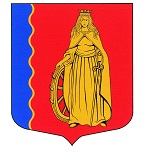 МУНИЦИПАЛЬНОЕ ОБРАЗОВАНИЕ«МУРИНСКОЕ ГОРОДСКОЕ ПОСЕЛЕНИЕ»ВСЕВОЛОЖСКОГО МУНИЦИПАЛЬНОГО РАЙОНАЛЕНИНГРАДСКОЙ ОБЛАСТИАДМИНИСТРАЦИЯПОСТАНОВЛЕНИЕ24.01.2022                                                                                                         № 18 г. МуриноО внесении изменений в муниципальную программу В соответствии со ст.179 Бюджетного кодекса Российской Федерации, Федеральными законами от 06.10.2003 №131-ФЗ «Об общих принципах организации местного самоуправления в Российской Федерации», администрация муниципального образования «Муринское городское поселение» Всеволожского муниципального района Ленинградской области ПОСТАНОВЛЯЕТ:1. Внести изменения в муниципальную программу «Управление муниципальным имуществом, финансами и муниципальной службой муниципального образования «Муринское городское поселение» Всеволожского муниципального района Ленинградской области на 2021 – 2023 гг» изложив ее в новой редакции, согласно приложению к настоящему постановлению. 2. Опубликовать настоящее постановление в газете «Муринская панорама» и на официальном сайте муниципального образования в информационно-телекоммуникационной сети Интернет.3. Настоящее постановление вступает в силу со дня его подписания.4. Контроль за исполнением настоящего постановления возложить на заместителя главы администрации Лёвину Г.В.Глава администрации    					 	                     А.Ю. БеловПриложение к постановлению администрации муниципального образования «Муринское городское поселение» Всеволожского муниципального района Ленинградской областиПАСПОРТ Муниципальная программамуниципального образования «Муринское городское поселение» Всеволожского муниципального района Ленинградской области «Управление муниципальным имуществом, финансами и муниципальной службой муниципального образования «Муринское городское поселение» Всеволожского муниципального района Ленинградской области на 2021 – 2024 гг.»1. Общая характеристика сферы реализации муниципальной программы, основные проблемы и инерционный прогноз ее развития.1.1. Общая характеристика сферы реализации муниципальной программы.Мероприятия Программы направлены на повышение эффективности муниципального управления, что обеспечит рост социально – экономического развития муниципального образования «Муринское городское поселение» Всеволожского муниципального района Ленинградской области. Настоящая Программа направлена на решение актуальных и требующих в период с 2021 по 2024 год включительно решения проблем и задач в сфере муниципального управления. Комплексный подход к их решению в рамках Программы заключается в совершенствовании системы местного самоуправления в развитии муниципального образования «Муринское городское поселение» Всеволожского муниципального района Ленинградской области по приоритетным направлениям (далее муниципальное образование). 1.2. Основные проблемы сферы реализации муниципальной программы.В сфере имущественных отношений актуальными вопросами являются:- проведения на регулярной основе анализа и оценки результатов использования имущественных объектов, связанных с государственной собственностью. В сфере управления финансами остаются нерешенными вопросы:- совершенствования налогового законодательства;        - реализации масштабных инфраструктурных проектов и социальных программ для увеличения доходов бюджета. В значительной мере на эффективность муниципального управления влияет уровень профессиональной подготовки, повышения квалификации и профессиональных навыков в сфере муниципального управления.  Проблемы в сфере совершенствования муниципальной службы обусловлены отсутствием механизмов и процедур практической реализации новых принципов кадровой политики, устанавливаемых на федеральном уровне, отсутствием методической базы их внедрения на уровне регионов. Настоящая муниципальная программа направлена на решение актуальных и требующих в период с 2021 по 2024 год включительно решения проблем и задач в сфере управления имуществом и финансами. Комплексный подход к их решению в рамках муниципальной программы муниципального образования «Управление муниципальным имуществом, финансами и муниципальной службой муниципального образования «Муринское городское поселение Всеволожского муниципального района Ленинградской области на 2021-2024гг.» заключается в совершенствовании системы муниципального управления по приоритетным направлениям: - обеспечение финансовой стабильности и эффективное управление муниципальными финансами городского поселения;	 - создание условий для эффективного управления и распоряжения муниципальным имуществом; - обеспечение эффективного использования муниципального имущественного комплекса муниципального образования в качестве актива для решения целей и реализации проектов развития на территории; - повышение качества управления муниципальными финансами; - совершенствование системы муниципальной службы, обеспечение высокого уровня профессиональной подготовки и практических управленческих навыков муниципальных служащих, эффективности и результативности деятельности органов местного самоуправления по решению поставленных целей во взаимодействии с гражданами и организациями. 1.3. Инерционный прогноз развития сферы реализации муниципальной программы.На необходимость решения выявленных проблем в формате муниципальной программы указывают результаты инерционного прогноза развития сферы муниципального управления развитии муниципального образования «Муринское городское поселение» Всеволожского муниципального района Ленинградской области. Такой прогноз описывает процесс так, как он развивается сейчас и предполагается, что будет развиваться дальше, если не произойдет существенного изменения факторов и среды развития процесса. Инерционный прогноз осуществлен по указанным приоритетным направлениям муниципального управления, с использованием ключевых характеризующих показателей и коэффициентов изменения их значений, определенных на основе сложившейся динамики за последние три года. В качестве базовых параметров для формирования инерционного прогноза использованы были, прежде всего, целевые показатели, установленные Указом Президента Российской Федерации от 7 мая 2012 года № 601 «Об основных направлениях совершенствования системы государственного управления» (далее – Указ 601), характеризующие систему управления и задачи развития сферы государственного управления на перспективу до 2021 года. 1.4. Прогноз развития сферы реализации муниципальной программы с учетом реализации муниципальной программы, включая возможные варианты решения проблемы, оценку преимуществ и рисков, возникающих при выборе различных вариантов решения проблемы. Сопоставление основных показателей, характеризующих развитие проблем в сфере местного самоуправления к 2024 году по двум сценариям – инерционному и программно-целевому - является основанием для выбора в качестве основного сценария для решения задач в сфере муниципального управления на перспективу до 2024 года программно целевого сценария. Кроме потенциальной угрозы проявления рисков вследствие развития инерционных тенденций в сфере местного самоуправления, в целом в сфере местного самоуправления происходят процессы, которые представляют собой вызовы для муниципального образования «Муринское городское поселение» Всеволожского муниципального района Ленинградской области и требуют принятия соответствующих мер. Среди этих вызовов: - создание полноценной муниципальной финансовой системы, обеспечивающей реализацию социальных проектов и модернизацию экономики; - повышение эффективности управления муниципальным имуществом; - преодоление отставания муниципальных органов и бюджетной сферы от сфер экономической деятельности в вопросах мотивации деятельности персонала, повышение квалификации в области применения управленческих технологий и оплаты труда по результатам деятельности.1.5. Концепция решения проблем в сфере муниципального управления. В муниципальном образовании решение задач, указанных в Программе, основывается на программно-целевом методе. Программа включает в себя подпрограммы, нацеленные на реализацию комплекса мероприятий, обеспечивающих одновременное решение существующих проблем и задач в сфере совершенствования системы муниципального управления в период реализации с 2021 по 2024 годы. Программно-целевой сценарий развития сферы местного самоуправления отличается от инерционного сценария устойчивостью решений, принятых администрацией на трехлетний период, по совершенствованию системы муниципального управления муниципальным образованием и обеспечения сбалансированности ресурсов из возможных источников финансирования на реализацию необходимых мероприятий. Реализация программных мероприятий по целям и задачам в период с 2021 по 2024 год обеспечит минимизацию усугубления существующих проблем, даст возможность муниципальному образованию выйти на целевые параметры развития и решения задач в сфере муниципального управления. Применение программно-целевого метода позволит:- определить приоритетность мероприятий, очередность и сроки их реализации, исходя из социальной и экономической целесообразности, а также с учетом возможности финансирования из бюджетов различного уровня;- определить имеющиеся и планируемые финансовые ресурсы с разрабатываемыми комплексами мероприятий по направлениям муниципальной программы;   - обеспечить интеграцию мероприятий, носящих различный характер (научно-исследовательский, организационно-хозяйственный), в общий процесс достижения целей Программы;- создать условия для оперативного и результативного управления рисками. Применение программно-целевого метода планирования и исполнения бюджета муниципального образования, в частности при реализации муниципальных целевых программ муниципального образования, позволит обеспечить: - комплексность решения проблем, достижение целей и задач;  - определение приоритетности мероприятий, исходя из их социальной и экономической целесообразности;- концентрацию ресурсов на выбранных направлениях;- эффективность использования бюджетных средств.Вместе с тем использование программно-целевого сценария не гарантирует отсутствие определенных рисков в ходе реализации муниципальной программы под воздействием соответствующих внешних и внутренних факторов.Основные риски, которые могут возникнуть при реализации муниципальной программы:- не достижение целевых значений показателей результативности муниципальной программы к 2024 году; - невыполнение мероприятий в установленные сроки по причине несогласованности действий муниципальных заказчиков подпрограмм и исполнителей мероприятий подпрограмм;- снижение объемов финансирования мероприятий муниципальной программы вследствие изменения прогнозируемых объемов доходов бюджета муниципального образования либо не полное предоставление средств из запланированных источников в соответствующих подпрограммах; - неэффективное и/или неполное использование возможностей и сервисов, внедряемых в рамках муниципальной программы информационно-коммуникационных технологий, информационных систем и ресурсов; - технические и технологические риски, в том числе по причине несовместимости информационных систем; - методологические риски, связанные с отсутствием методических рекомендаций по применению федеральных и региональных законодательных и нормативных правовых актов в сфере местного самоуправления; - организационные риски при необеспечении необходимого взаимодействия участников решения программных задач.Риск недостижения конечных результатов муниципальной программы минимизируется формированием процедур мониторинга показателей подпрограмм, включая промежуточные значения показателей по годам реализации муниципальной программы. Минимизация риска несогласованности действий участников муниципальной программы осуществляется в рамках оперативного взаимодействия муниципального заказчика муниципальной программы, куратора муниципальной программы и муниципальных заказчиков подпрограмм в составе муниципальной программы. Минимизация рисков недофинансирования из бюджетных и других запланированных источников осуществляется путем ежегодного пересмотра прогнозных показателей доходов муниципального образования, учтенных при формировании финансовых параметров муниципальной программы, анализа и оценки результатов реализации мероприятий подпрограмм в ходе их исполнения, оперативного принятия решений в установленном порядке о перераспределении средств между подпрограммами. На минимизацию наступления финансового риска направлены также меры в составе подпрограмм, определяющие изменение значений целевых показателей в зависимости от не реализации отдельных мероприятий при снижении/увеличении объемов финансирования в пределах 5 % относительно общего объема запланированных в соответствующей подпрограмме финансовых средств на ее реализацию. В системе муниципального управления все структуры и должностные лица связаны между собой документационными потоками, образуя единую коммуникационную сеть. В основе деятельности администрации, ее структурных подразделений лежит процесс получения, обработки информации, принятия решения, доведения его до сведения исполнителей, организации и контроля исполнения. От оперативности, устойчивости и оптимальности документационных потоков во многом зависит качество управления, эффективность организационно – документационной деятельности администрации. Система документационного обеспечения деятельности органов местного самоуправления является частью общегосударственной системы документационного обеспечения управления. Документационное обеспечение управления органов местного самоуправления, прежде всего, нуждается в нормативной правовой регламентации. Действующее законодательство Российской Федерации обязывает органы местного самоуправления обеспечить гражданам открытость и доступность к информации о своей деятельности, в том числе, как к проектам нормативных правовых актов, так и к принятым актам. Одной из важнейших составляющих эффективности муниципального управления является уровень профессионализма муниципальных служащих органов местного самоуправления. В связи с этим на первоочередное место выходит необходимость систематического дополнительного профессионального обучения по программе повышения квалификации и профессиональной переподготовки, а также получение новых знаний и опыта посредством участия в семинарах. 2. Главная цель и задачи муниципальной программыГлавная цель - повышение эффективности местного самоуправления и развитие информационного общества в муниципальном образовании «Муринское городское поселение» Всеволожского муниципального района Ленинградской области Задачи:повышение эффективности управления и распоряжения имуществом, находящимися в собственности муниципального образования;  повышение качества планирования деятельности и ответственности администрации;повышение эффективности управления бюджетными средствами муниципального образования;повышение открытости деятельности органов администрации;   обеспечение муниципальной службы муниципального образования квалифицированными кадрами, готовыми эффективно реализовывать стратегию развития муниципального образования «Муринское городское поселение» Всеволожского муниципального района Ленинградской области;создание условий для хранения, комплектования, учёта и использования документов и других архивных документов на территории муниципального образования «Муринское городское поселение Всеволожского муниципального района Ленинградской области;  создание условий, способствующих повышению доступности жилья за счёт повышения платёжеспособности граждан, нуждающихся в улучшении жилищных условий, путём оказания государственной и муниципальной финансовой поддержки, в том числе с учётом исполнения государственных обязательств по обеспечению жильём отдельных категорий граждан, установленных федеральным и областным законодательством;3. Перечень и краткое описание подпрограмм муниципальной программы «Управление муниципальным имуществом, финансами и муниципальной службой муниципального образования «Муринское городское поселение Всеволожского муниципального района Ленинградской области на 2021-2024гг.»Достижение целей Программы будет возможно путем реализации следующих подпрограмм:Развитие имущественного комплекса «Муринское городское поселение» Всеволожского муниципального района Ленинградской области (приложение к программе 6);Совершенствование муниципальной службы муниципального образования «Муринское городское поселение» Всеволожского муниципального района Ленинградской области (приложение к программе 7);Управление муниципальными финансами муниципального образования «Муринское городское поселение» Всеволожского муниципального района Ленинградской области (приложение к программе 8);Развитие архивного дела муниципального образования «Муринское городское поселение» Всеволожского муниципального района Ленинградской области (приложение к программе 9);Обеспечение качественным жильём жителей муниципального образования «Муринское городское поселение» Всеволожского муниципального района Ленинградской области, признанных в установленном порядке нуждающимися в улучшении жилищных условий (приложение к программе 10).Подпрограмма I. «Управление муниципальным имуществом ». Подпрограмма направлена на повышение эффективности управления и распоряжения имуществом, находящимся в собственности муниципального образования «Муринское городское поселение» Всеволожского муниципального района Ленинградской области. Реализация подпрограммы приведет к формированию структуры собственности и системы управления имуществом, что позволит обеспечить исполнение администрацией муниципальных функций, максимизировать пополнение доходной части муниципального бюджета и снизить расходы бюджета на содержание имущества. Подпрограмма II. «Совершенствование муниципальной службы муниципального образования «Муринское городское поселение» Всеволожского муниципального района Ленинградской области». Главными направлениями развития муниципальной службы в администрации являются:Формирование и совершенствование нормативной правовой базы по вопросам муниципальной службы. Совершенствование работы структурных подразделений администрации.Планирование мероприятий по оптимизации структуры администрации и нормированию штатной численности муниципальных служащих с целью обоснования замещения каждой конкретной должности.Внедрение новых методов планирования, стимулирования и оценки деятельности муниципальных служащих.Профессиональная переподготовка и повышение квалификации муниципальных служащих, а также разработка системы мероприятий по стимулированию служебной деятельности и обеспечению должностного роста муниципального служащего. Создание системы открытости, гласности муниципальной службы, а также повышения престижа муниципальной службы и авторитета муниципальных служащих.  Совершенствование работы, направленной на предупреждение и противодействие коррупции.Реализация вышеуказанных направлений должна осуществляться посредством единой программы, которая позволит комплексно подойти к решению вопросов развития муниципальной службы.  Подпрограмма направлена на совершенствование нормативной правовой базы муниципальной службы, создание эффективной системы управления муниципальной службой, проведение системы непрерывного обучения муниципальных служащих как основы профессионального и должностного роста, на стимулирование, мотивацию и оценку деятельности муниципальных служащих, на создание системы открытости, гласности и престижа муниципальной службы  и совершенствование работы, направленной на предупреждение и противодействие коррупции на муниципальной службе.  В администрации сложилась система правового регулирования и организации муниципальной службы в соответствии с действующим федеральным и областным законодательством. Вместе с тем, с учетом складывающейся практики реализации законодательства о муниципальной службе, происходит его совершенствование. Как следствие, требуется постоянный мониторинг действующего законодательства и совершенствование нормативной правовой базы муниципальной службы на местном уровне.  Изменение содержания целей, задач, функций, полномочий и предметов ведения органов местного самоуправления повлекло за собой значительное усложнение и расширение поля деятельности муниципальных служащих. Одним из основных условий развития муниципальной службы является повышение профессионализма и компетентности кадрового состава муниципальных служащих администрации, которое тесно взаимосвязано с решением задач по созданию и эффективному применению системы непрерывного профессионального развития муниципальной службы.  Основой для решения данной задачи является постоянный мониторинг кадрового состава муниципальных служащих. Необходимо проведение целенаправленной работы по закреплению кадрового состава муниципальных служащих, в том числе внедрение оптимальных методов мотивации и стимулирования труда, обеспечение создания надлежащих организационно-технических условий для эффективной служебной деятельности.Эффективность муниципальной службы связана с организацией профессиональной деятельности, качественной подготовкой, переподготовкой и повышением квалификации кадров.  Одним из важнейших направлений кадровой работы на муниципальной службе является формирование системы профессионального развития муниципальных служащих, в том числе с развитием современных информационных технологий - повышение компьютерной грамотности.  В рамках реализации задач подпрограммы, направленных на совершенствование профессионального развития муниципальных служащих администрации, последние согласно графику обучения и в зависимости от направлений деятельности структурных подразделений администрации имеют возможность пройти курс профессиональной переподготовки. Основными принципами повышения квалификации являются обязательность, периодичность и целевая направленность. Главной целью проводимого обучения должно стать стремление выработать у муниципальных служащих навыки практической деятельности по исполнению возложенных на них должностных обязанностей.  Одним из направлений развития муниципальной службы администрации является противодействие коррупционным действиям, в том числе путем обучения муниципальных служащих основам противодействия коррупции. Подпрограмма III. «Управление муниципальными финансами». Данная подпрограмма направлена на достижение долгосрочной сбалансированности и устойчивости бюджетной системы муниципального образования «Муринское городское поселение» Всеволожского муниципального района Ленинградской области для создания условий эффективного социально-экономического развития муниципального образования. Подпрограмма IV. «Развитие архивного дела».Данная подпрограмма направлена на создание эффективной системы организациихранения, комплектования, учета и использования документов архивного фонда администрации и иных архивных документов в интересах граждан, общества и государстваПодпрограмма V. «Обеспечение качественным жильём жителей муниципального образования «Муринское городское поселение» Всеволожского муниципального района Ленинградской области, признанных в установленном порядке нуждающимися в улучшении жилищных условий»Данная подпрограмма направлена на содействие в обеспечении молодых семей муниципального образования, признанных в установленном порядке нуждающимися в улучшении жилищных условий, качественным жильём путём оказания государственной и муниципальной финансовой поддержки в соответствии с приоритетами государственной политики Ленинградской области в данной сфере4. Сведения о фактических расходах на реализацию муниципальной программы.Общий объем финансирования за счет средств бюджета МО «Муринское городское поселение» - 21 324,98 тыс. руб., в том числе:2021 год – 2 863,00 тыс. руб.2022 год – 6 798,49 тыс. руб.2023 год – 6 262,73 тыс. руб.2024 год – 5 400,76 тыс. руб.5. Информация о налоговых расходах, направленных на достижение цели муниципальной программыНалоговые расходы, направленные на достижение цели муниципальной программы не предусмотрены.ПРИЛОЖЕНИЕ 1муниципальной программы муниципального образования «Муринское городское поселение» Всеволожского района Ленинградской области Управление муниципальным имуществом, финансами и муниципальной службой муниципального образования «Муринское городское поселение» Всеволожского муниципального района Ленинградской области на 2021 – 2024 гг.Перечень основных мероприятий муниципальной программы «Управление муниципальным имуществом, финансами и муниципальной службой муниципального образования «Муринское городское поселение» Всеволожского муниципального района Ленинградской области на 2021 – 2024 гг».Для подпрограмм в графах 3,4 указываются показатели и задачи муниципальной программы, на которые данная подпрограмма оказывает влияние.ПРИЛОЖЕНИЕ 2муниципальной программы муниципального образования «Муринское городское поселение» Всеволожского района Ленинградской области Управление муниципальным имуществом, финансами и муниципальной службой муниципального образования «Муринское городское поселение» Всеволожского муниципального района Ленинградской области на 2021 – 2024 гг.Сведения о показателях (индикаторах) муниципальной программы «Управление муниципальным имуществом, финансами и муниципальной службой муниципального образования «Муринское городское поселение» Всеволожского муниципального района Ленинградской области на 2021 – 2024 гг» и их значениях».1 При наличии денежной единицы измерения показателя (индикатора) указываются значения показателя (индикатора) в ценах соответствующих лет.2 Указывается значение показателя на последний отчетный период, по которому имеются данные по показателям. Плановое значение не указывается. При корректировке муниципальной программы указываются данные за год, предшествующий первому году реализации программы.ПРИЛОЖЕНИЕ 3муниципальной программы муниципального образования «Муринское городское поселение» Всеволожского района Ленинградской области Управление муниципальным имуществом, финансами и муниципальной службой муниципального образования «Муринское городское поселение» Всеволожского муниципального района Ленинградской области на 2022 – 2024 гг.СВЕДЕНИЯ
о порядке сбора информации и методике расчета показателя (индикатора) муниципальной программы «Управление муниципальным имуществом, финансами и муниципальной службой муниципального образования «Муринское городское поселение» Всеволожского муниципального района Ленинградской области на 2021 – 2024 гг» и их значениях». Характеристика содержания показателя.2 Указываются периодичность сбора данных и вид временной характеристики (показатель на дату, показатель за период).3Приводятся формула и краткий алгоритм расчета. При описании формулы или алгоритма необходимо использовать буквенные обозначения базовых показателей.4 Указываются: 1 – периодическая отчетность, 2 – перепись, 3 – единовременное обследование (учет), 4 – бухгалтерская отчетность, 5 – финансовая отчетность, 6 – социологический опрос, 7 – административная информация, 8 – прочие (указать). При наличии утвержденной формы федерального статистического наблюдения по базовому показателю приводятся наименование формы и реквизиты акта, которым она утверждена.5 Указываются предприятия (организации) различных секторов экономики, группы населения, домашних хозяйств и др.6 Указываются: 1 – сплошное наблюдение, 2 – способ основного массива, 3 – выборочное наблюдение, 4 – монографическое наблюдение.7  Приводится наименование органа исполнительной власти, ответственного за сбор данных по показателю.8 Указываются реквизиты акта об утверждении методики расчета показателей муниципальной программы.ПРИЛОЖЕНИЕ 4муниципальной программы муниципального образования «Муринское городское поселение» Всеволожского района Ленинградской области Управление муниципальным имуществом, финансами и муниципальной службой муниципального образования «Муринское городское поселение» Всеволожского муниципального района Ленинградской области на 2022 – 2024 гг.Сведенияоб основных мерах правового регулирования в сферереализации муниципальной программы «Управление муниципальным имуществом, финансами и муниципальной службой муниципального образования «Муринское городское поселение» Всеволожского муниципального района Ленинградской области на 2021 – 2024 гг».1 Указывается вид предполагаемое наименование правового акта.ПРИЛОЖЕНИЕ 5муниципальной программы муниципального образования «Муринское городское поселение» Всеволожского района Ленинградской области Управление муниципальным имуществом, финансами и муниципальной службой муниципального образования «Муринское городское поселение» Всеволожского муниципального района Ленинградской области на 2021 – 2024 гг.Планреализации муниципальной программы «Управление муниципальным имуществом, финансами и муниципальной службой муниципального образования «Муринское городское поселение» Всеволожского муниципального района Ленинградской области на 2021 – 2024 гг».1 Для уровня муниципальной программы указывается ответственный исполнитель, подпрограммы – соисполнитель, основного мероприятия – участник, для проектов графа не заполняетсяПРИЛОЖЕНИЕ 5амуниципальной программы муниципального образования «Муринское городское поселение» Всеволожского района Ленинградской области Управление муниципальным имуществом, финансами и муниципальной службой муниципального образования «Муринское городское поселение» Всеволожского муниципального района Ленинградской области на 2022 – 2024 гг.Сведения о фактических расходах на реализацию муниципальной программы «Управление муниципальным имуществом, финансами и муниципальной службой муниципального образования «Муринское городское поселение» Всеволожского муниципального района Ленинградской области на 2022 – 2024 гг».1 Для уровня муниципальной программы указывается ответственный исполнитель, подпрограммы – соисполнитель, основного мероприятия - участникВ графе 3 «годы реализации» указываются только годы отчетного периода, в графах 4 – 8 отражаются сведения о фактических расходах на реализацию муниципальной программы по годам отчетного периода.Ответственный исполнитель программыОтдел экономики, управления муниципальным имуществом, предпринимательства и потребительского рынка (далее – отдел экономики).Соисполнители программы -Отдел финансового управления -Сектор делопроизводства - Организационный отделУчастники программыОтдел экономики Отдел финансового управленияСектор делопроизводства  Организационный отделПодпрограммы Подпрограмма 1. «Развитие имущественного комплекса» муниципального образования «Муринское городское поселение» Всеволожского муниципального района                                                                                      Ленинградской области»;Подпрограмма 2. «Совершенствование муниципальной службы муниципального образования «Муринское городское поселение» Всеволожского муниципального района                                                                                      Ленинградской области»;Подпрограмма 3. «Управление муниципальными финансами муниципального образования «Муринское городское поселение» Всеволожского муниципального района Ленинградской области»;Подпрограмма 4. «Развитие архивного дела» муниципального образования «Муринское городское поселение» Всеволожского муниципального района Ленинградской области»;Подпрограмма 5. «Обеспечение качественным жильем жителей муниципального образования «Муринское городское поселение» Всеволожского муниципального района ленинградской области, признанных в установленном порядке нуждающимися в улучшении жилищных условий»Цели программы Повышение эффективности и качества управления муниципальным имуществом и муниципальными финансами в муниципальном образовании «Муринское городское поселение» Всеволожского муниципального района Ленинградской области Задачи программыПовышение эффективности управления и распоряжения имуществом, находящимися в собственности муниципального образования «Муринское городское поселение» Всеволожского муниципального района Ленинградской области, повышение качества управления муниципальными финансамиПовышение эффективности муниципальной службы Создание эффективной системы организации хранения, комплектования, учета и использования документов архивного фонда администрации муниципального образования «Муринское городское поселение» Всеволожского муниципального района Ленинградской области (далее- администрация) и иных архивных документов в интересах граждан, общества и государства;Обеспечение долгосрочной сбалансированности и устойчивости бюджета муниципального образования «Муринское городское поселение» Всеволожского муниципального района Ленинградской области, повышение качества управления муниципальными финансами.Сроки реализации программы2021-2024 годы без деления на этапы.Объемы и источники финансирования программы Общий объем средств финансирования программы за счет средств бюджета муниципального образования – 21 324,98 тыс. руб., в том числе:2021 год – 2 863,00 тыс. руб. 2022 год – 6 798,49 тыс. руб. 2023 год – 6 262,73 тыс. руб. 2024 год – 5 400,76 тыс. руб.Размер налоговых расходов, направленных на достижение цели программыПрограммой не предусмотреноОжидаемые результаты реализации программы        Реализация основных мероприятий муниципальной программы позволит:усовершенствовать систему управления и распоряжения муниципальным имуществом путем внедрения современных форм и методов управления;- оптимизировать состав и структуру муниципального имущества;- обеспечить к 2023 году долю расходов бюджета, формируемых в рамках муниципальных программ в общем объеме расходов бюджета в размере не менее 91%;  - обеспечение сбалансированности и устойчивости бюджета, повышение эффективности управления муниципальными финансами;-повысить уровень оснащения структурных подразделений администрации муниципального образования  современными средствами вычислительной техники и программного обеспечения  (срок службы не более 5 лет) до 62%;- повышение эффективности профессиональной служебной деятельности муниципальных служащих сельского поселения;- формирование системы непрерывного обучения муниципальных служащих;- повышение доступности и качества предоставления государственных и муниципальных услуг в области архивного дела; - повышение уровня безопасности хранения документов Архивного фонда муниципального образования за счет создания современной материально-технической базы; - создание электронного фонда пользования документами, находящимся на хранении в муниципальном образовании;N п/пНаименование подпрограммы, основного мероприятияНаименование подпрограммы, основного мероприятияПоказатели муниципальной программы (подпрограммы)Задачи муниципальной программы (подпрограммы)12234Подпрограмма 1 Управление муниципальным имуществом «Муринское городское поселение» Всеволожского муниципального района Ленинградской области на 2021-2024гг»Подпрограмма 1 Управление муниципальным имуществом «Муринское городское поселение» Всеволожского муниципального района Ленинградской области на 2021-2024гг»Подпрограмма 1 Управление муниципальным имуществом «Муринское городское поселение» Всеволожского муниципального района Ленинградской области на 2021-2024гг»Подпрограмма 1 Управление муниципальным имуществом «Муринское городское поселение» Всеволожского муниципального района Ленинградской области на 2021-2024гг»Подпрограмма 1 Управление муниципальным имуществом «Муринское городское поселение» Всеволожского муниципального района Ленинградской области на 2021-2024гг»1.1.Вовлечение в хозяйственный оборот имущества и сокращению количества неиспользуемых объектов, находящихся в казне муниципального образованияДоля объектов недвижимости, в том числе бесхозяйных, на которые осуществлена государственная регистрация права собственности муниципального образованияДоля объектов недвижимости, в том числе бесхозяйных, на которые осуществлена государственная регистрация права собственности муниципального образования       Повышение эффективности управления и распоряжения имуществом, находящимся в муниципальной собственности муниципального образования «Муринское городское поселение» Всеволожского муниципального района Ленинградской области        Обеспечение учета имущества и формирования сведений по объектам имущества в целях налогообложения в пределах своей компетенции.1.2.Управление имуществом, находящимся в муниципальной собственностиСодержание муниципального имущества взносы за капитальный ремонт и коммунальные услуги;Количество объектов, находящихся в казне муниципального образования в отношении которых проведены мероприятия по охране Содержание муниципального имущества взносы за капитальный ремонт и коммунальные услуги;Количество объектов, находящихся в казне муниципального образования в отношении которых проведены мероприятия по охране Повышение эффективности управления и распоряжения имуществом, находящимся в муниципальной собственности муниципального образования «Муринское городское поселение» Всеволожского муниципального района Ленинградской областиПодпрограмма 2 Совершенствование муниципальной службы муниципального образования «Муринское городское поселение» Всеволожского муниципального района Ленинградской области на 2021-2024гг»Подпрограмма 2 Совершенствование муниципальной службы муниципального образования «Муринское городское поселение» Всеволожского муниципального района Ленинградской области на 2021-2024гг»Подпрограмма 2 Совершенствование муниципальной службы муниципального образования «Муринское городское поселение» Всеволожского муниципального района Ленинградской области на 2021-2024гг»Подпрограмма 2 Совершенствование муниципальной службы муниципального образования «Муринское городское поселение» Всеволожского муниципального района Ленинградской области на 2021-2024гг»Подпрограмма 2 Совершенствование муниципальной службы муниципального образования «Муринское городское поселение» Всеволожского муниципального района Ленинградской области на 2021-2024гг»2.1.Совершенствование правовой основы муниципальной службы в муниципальном образованииСовершенствование правовой основы муниципальной службы в муниципальном образованииДоля муниципальных правовых актов, разработанных и приведенных в соответствии с федеральным законодательством Ленинградской области по вопросам муниципальной службы   Поддержка профессионального развития муниципальных служащих2.2.Подбор и назначение квалифицированных кадров на должности муниципальной службы, создание условий для их должностного ростаПодбор и назначение квалифицированных кадров на должности муниципальной службы, создание условий для их должностного ростаДоля муниципальных служащих, прошедших обучение по программам профессиональной переподготовки и повышения квалификации в соответствии с муниципальным заказом, от общего числа муниципальных служащих;Количество подавших заявок на прохождение обученияОбеспечение условий для их результативной профессиональной служебной деятельности, создание условий для их должностного роста2.3.Организация профессионального развития муниципальных служащих муниципального образования «Мринское городское поселение Всеволожского муниципального района Ленинградской областиОрганизация профессионального развития муниципальных служащих муниципального образования «Мринское городское поселение Всеволожского муниципального района Ленинградской областиКоличество аттестованных муниципальных служащих Поддержка профессионального развития муниципальных служащих2.4.Совершенствование механизма предупреждения коррупции в органах местного самоуправления и обеспечение соблюдения муниципальными служащими требований к служебному поведению и (или) требования об урегулировании конфликта интересовСовершенствование механизма предупреждения коррупции в органах местного самоуправления и обеспечение соблюдения муниципальными служащими требований к служебному поведению и (или) требования об урегулировании конфликта интересовДоля муниципальных правовых актов, разработанных и приведенных в соответствии с федеральным законодательством Ленинградской области по вопросам муниципальной службы   Осуществление мер по противодействию коррупции на муниципальной службе2.5.Внедрение современных технологий кадровой работыВнедрение современных технологий кадровой работыКоличество обсуживающих программа для эффективных технологий и современных методов в кадровой работыВнедрение эффективных технологий и современных методов кадровой работы, направленных на повышение профессиональной компетентности муниципальных служащих2.6.Повышение мотивации муниципальных служащих, формирование корпоративной культуры в администрации Повышение мотивации муниципальных служащих, формирование корпоративной культуры в администрации Количество застрахованных муниципальных служащих;Количество проведенных мероприятий для муниципальных служащихВнедрение эффективных технологий и современных методов кадровой работы, направленных на повышение профессиональной компетентности муниципальных служащих; Поддержка профессионального развития муниципальных слущащих2.7.Охрана трудаОхрана трудаКоличество муниципальных служащих, принявших участие в обучениеОбеспечение условий для их результативной профессиональной служебной деятельности, создание условий для их должностного ростаПодпрограмма 3 Управление муниципальными финансами муниципального образования «Муринское городское поселение» Всеволожского муниципального района Ленинградской области на 2021-2024гг»Подпрограмма 3 Управление муниципальными финансами муниципального образования «Муринское городское поселение» Всеволожского муниципального района Ленинградской области на 2021-2024гг»Подпрограмма 3 Управление муниципальными финансами муниципального образования «Муринское городское поселение» Всеволожского муниципального района Ленинградской области на 2021-2024гг»Подпрограмма 3 Управление муниципальными финансами муниципального образования «Муринское городское поселение» Всеволожского муниципального района Ленинградской области на 2021-2024гг»Подпрограмма 3 Управление муниципальными финансами муниципального образования «Муринское городское поселение» Всеволожского муниципального района Ленинградской области на 2021-2024гг»3.1Проведение мероприятий в сфере формирования доходов местного бюджетаПроведение мероприятий в сфере формирования доходов местного бюджетаДоля исполнения бюджета муниципального образования по налоговым и неналоговым доходам к первоначальному уровню Достижение долгосрочной сбалансированности и устойчивости бюджетной системы муниципального образования «Муринское городское поселение» Всеволожского муниципального района Ленинградской области для создания условий эффективного социально-экономического развития муниципального образования.3.2Повышение качества управления муниципальными финансами и соблюдения требований бюджетного законодательства Российской Федерации при осуществлении бюджетного процесса в муниципальных образованиях Ленинградской областиПовышение качества управления муниципальными финансами и соблюдения требований бюджетного законодательства Российской Федерации при осуществлении бюджетного процесса в муниципальных образованиях Ленинградской областиДоля отношения дефицита бюджета к доходам бюджета без учета безвозмездных поступлений и (или) поступлений налоговых доходов по дополнительным нормативам отчислений. Доля  Отношение объема муниципального долга к годовому объему доходов бюджета без учета безвозмездных поступлений и (или) поступлений налоговых доходов по дополнительным нормативам отчисленийДостижение долгосрочной сбалансированности и устойчивости бюджетной системы муниципального образования «Муринское городское поселение» Всеволожского муниципального района Ленинградской области для создания условий эффективного социально-экономического развития муниципального образованияПодпрограмма 4 «Развитие архивного дела» муниципальной программы «Управление муниципальным имуществом, финансами и муниципальной службой муниципального образования «Муринское городское поселение Всеволожского муниципального района Ленинградской области на 2021-2023гг.»Подпрограмма 4 «Развитие архивного дела» муниципальной программы «Управление муниципальным имуществом, финансами и муниципальной службой муниципального образования «Муринское городское поселение Всеволожского муниципального района Ленинградской области на 2021-2023гг.»Подпрограмма 4 «Развитие архивного дела» муниципальной программы «Управление муниципальным имуществом, финансами и муниципальной службой муниципального образования «Муринское городское поселение Всеволожского муниципального района Ленинградской области на 2021-2023гг.»Подпрограмма 4 «Развитие архивного дела» муниципальной программы «Управление муниципальным имуществом, финансами и муниципальной службой муниципального образования «Муринское городское поселение Всеволожского муниципального района Ленинградской области на 2021-2023гг.»Подпрограмма 4 «Развитие архивного дела» муниципальной программы «Управление муниципальным имуществом, финансами и муниципальной службой муниципального образования «Муринское городское поселение Всеволожского муниципального района Ленинградской области на 2021-2023гг.»5.1Мероприятия по обеспечению сохранности архивного фондаМероприятия по обеспечению сохранности архивного фондаДоля документов Архивного фонда администрации, с соблюдением оптимальных (нормативных) режимов и условий, обеспечивающих их постоянное и долговременное хранение в хранилищахОбеспечение надлежащих условий сохранности архивных документов, пополнение архивного фонда администрации, обеспечение необходимых технологических процессов в работе с документами.5.2Мероприятия по комплектованию и улучшению материально технической базы архивного фондаМероприятия по комплектованию и улучшению материально технической базы архивного фондаДоля обеспечения надлежащего уровня безопасности хранения документов, повышение качества предоставляемых муниципальных услугУкрепление и модернизация материально-технической базы архива.5.3Мероприятия по информатизации архивного фондаМероприятия по информатизации архивного фондаДоля архивных документов, переведенных в электронный видСоздание и совершенствование информационно-поисковых систем, баз данных о документах архивного фонда. Повышение качества комплектования архива новыми архивными документами, в т. ч. за счет приема документов на электронных носителях. Создание условий для обеспечения юридических и физических лиц доступом к информационным ресурсам, внедрение автоматизированной системы учета документов архивного фонда администрацииПодпрограмма 5 Обеспечение качественным жильём жителей муниципального образования «Муринское городское поселение» Всеволожского муниципального района Ленинградской области, признанных в установленном порядке нуждающимися в улучшении жилищных условий» муниципальной программы ««Управление муниципальным имуществом, финансами и муниципальной службой муниципального образования «Муринское городское поселение Всеволожского муниципального района Ленинградской области на 2021-2024гг.»Подпрограмма 5 Обеспечение качественным жильём жителей муниципального образования «Муринское городское поселение» Всеволожского муниципального района Ленинградской области, признанных в установленном порядке нуждающимися в улучшении жилищных условий» муниципальной программы ««Управление муниципальным имуществом, финансами и муниципальной службой муниципального образования «Муринское городское поселение Всеволожского муниципального района Ленинградской области на 2021-2024гг.»Подпрограмма 5 Обеспечение качественным жильём жителей муниципального образования «Муринское городское поселение» Всеволожского муниципального района Ленинградской области, признанных в установленном порядке нуждающимися в улучшении жилищных условий» муниципальной программы ««Управление муниципальным имуществом, финансами и муниципальной службой муниципального образования «Муринское городское поселение Всеволожского муниципального района Ленинградской области на 2021-2024гг.»Подпрограмма 5 Обеспечение качественным жильём жителей муниципального образования «Муринское городское поселение» Всеволожского муниципального района Ленинградской области, признанных в установленном порядке нуждающимися в улучшении жилищных условий» муниципальной программы ««Управление муниципальным имуществом, финансами и муниципальной службой муниципального образования «Муринское городское поселение Всеволожского муниципального района Ленинградской области на 2021-2024гг.»Подпрограмма 5 Обеспечение качественным жильём жителей муниципального образования «Муринское городское поселение» Всеволожского муниципального района Ленинградской области, признанных в установленном порядке нуждающимися в улучшении жилищных условий» муниципальной программы ««Управление муниципальным имуществом, финансами и муниципальной службой муниципального образования «Муринское городское поселение Всеволожского муниципального района Ленинградской области на 2021-2024гг.»6.1Обеспечение жильем молодых семей ведомственной целевой программы «Оказание государственной поддержки гражданам в обеспечении жильем и оплате жилищно-коммунальных услуг» государственной программы Российской Федерации «Обеспечение доступным и комфортным жильем и коммунальными услугами граждан Российской Федерации»Обеспечение жильем молодых семей ведомственной целевой программы «Оказание государственной поддержки гражданам в обеспечении жильем и оплате жилищно-коммунальных услуг» государственной программы Российской Федерации «Обеспечение доступным и комфортным жильем и коммунальными услугами граждан Российской Федерации»Консультативная поддержка молодых семей по реализации муниципальной Улучшение жилищных условий молодых семей, признанных нуждающимися в жилых помещениях в муниципальном образовании «Муринское городское поселение» Всеволожского муниципального района Ленинградской области6.1Обеспечение жильем молодых семей ведомственной целевой программы «Оказание государственной поддержки гражданам в обеспечении жильем и оплате жилищно-коммунальных услуг» государственной программы Российской Федерации «Обеспечение доступным и комфортным жильем и коммунальными услугами граждан Российской Федерации»Обеспечение жильем молодых семей ведомственной целевой программы «Оказание государственной поддержки гражданам в обеспечении жильем и оплате жилищно-коммунальных услуг» государственной программы Российской Федерации «Обеспечение доступным и комфортным жильем и коммунальными услугами граждан Российской Федерации»Ведение учета молодых семей, участвующих в муниципальной Улучшение жилищных условий молодых семей, признанных нуждающимися в жилых помещениях в муниципальном образовании «Муринское городское поселение» Всеволожского муниципального района Ленинградской области6.1Обеспечение жильем молодых семей ведомственной целевой программы «Оказание государственной поддержки гражданам в обеспечении жильем и оплате жилищно-коммунальных услуг» государственной программы Российской Федерации «Обеспечение доступным и комфортным жильем и коммунальными услугами граждан Российской Федерации»Обеспечение жильем молодых семей ведомственной целевой программы «Оказание государственной поддержки гражданам в обеспечении жильем и оплате жилищно-коммунальных услуг» государственной программы Российской Федерации «Обеспечение доступным и комфортным жильем и коммунальными услугами граждан Российской Федерации»Количество семей, улучшивших жилищные условияУлучшение жилищных условий молодых семей, признанных нуждающимися в жилых помещениях в муниципальном образовании «Муринское городское поселение» Всеволожского муниципального района Ленинградской области6.1Обеспечение жильем молодых семей ведомственной целевой программы «Оказание государственной поддержки гражданам в обеспечении жильем и оплате жилищно-коммунальных услуг» государственной программы Российской Федерации «Обеспечение доступным и комфортным жильем и коммунальными услугами граждан Российской Федерации»Обеспечение жильем молодых семей ведомственной целевой программы «Оказание государственной поддержки гражданам в обеспечении жильем и оплате жилищно-коммунальных услуг» государственной программы Российской Федерации «Обеспечение доступным и комфортным жильем и коммунальными услугами граждан Российской Федерации»Площадь приобретенного (построенного) жильяУлучшение жилищных условий молодых семей, признанных нуждающимися в жилых помещениях в муниципальном образовании «Муринское городское поселение» Всеволожского муниципального района Ленинградской областиN п/пПоказатель (индикатор) (наименование)Показатель (индикатор) (наименование)Ед. измеренияЕд. измеренияЗначения показателей (индикаторов) 1Значения показателей (индикаторов) 1Значения показателей (индикаторов) 1Значения показателей (индикаторов) 1Значения показателей (индикаторов) 1Значения показателей (индикаторов) 1Значения показателей (индикаторов) 1Удельный вес подпрограммы (показателя)N п/пПоказатель (индикатор) (наименование)Показатель (индикатор) (наименование)Ед. измеренияЕд. измеренияБазовый период (2020 год)22021 год2021 год2022 год2022 год2023 год2024 год Удельный вес подпрограммы (показателя)Подпрограмма 1 Развитие имущественного комплекса муниципального образования «Муринское городское поселение» Всеволожского муниципального района Ленинградской области на 2021-2024ггПодпрограмма 1 Развитие имущественного комплекса муниципального образования «Муринское городское поселение» Всеволожского муниципального района Ленинградской области на 2021-2024ггПодпрограмма 1 Развитие имущественного комплекса муниципального образования «Муринское городское поселение» Всеволожского муниципального района Ленинградской области на 2021-2024ггПодпрограмма 1 Развитие имущественного комплекса муниципального образования «Муринское городское поселение» Всеволожского муниципального района Ленинградской области на 2021-2024ггПодпрограмма 1 Развитие имущественного комплекса муниципального образования «Муринское городское поселение» Всеволожского муниципального района Ленинградской области на 2021-2024ггПодпрограмма 1 Развитие имущественного комплекса муниципального образования «Муринское городское поселение» Всеволожского муниципального района Ленинградской области на 2021-2024ггПодпрограмма 1 Развитие имущественного комплекса муниципального образования «Муринское городское поселение» Всеволожского муниципального района Ленинградской области на 2021-2024ггПодпрограмма 1 Развитие имущественного комплекса муниципального образования «Муринское городское поселение» Всеволожского муниципального района Ленинградской области на 2021-2024ггПодпрограмма 1 Развитие имущественного комплекса муниципального образования «Муринское городское поселение» Всеволожского муниципального района Ленинградской области на 2021-2024ггПодпрограмма 1 Развитие имущественного комплекса муниципального образования «Муринское городское поселение» Всеволожского муниципального района Ленинградской области на 2021-2024ггПодпрограмма 1 Развитие имущественного комплекса муниципального образования «Муринское городское поселение» Всеволожского муниципального района Ленинградской области на 2021-2024ггПодпрограмма 1 Развитие имущественного комплекса муниципального образования «Муринское городское поселение» Всеволожского муниципального района Ленинградской области на 2021-2024ггПодпрограмма 1 Развитие имущественного комплекса муниципального образования «Муринское городское поселение» Всеволожского муниципального района Ленинградской области на 2021-2024гг1.1Доля объектов недвижимости, в том числе бесхозяйных, на которые осуществлена регистрация прав собственности муниципального образования плановое значение%%707070901001001.1Доля объектов недвижимости, в том числе бесхозяйных, на которые осуществлена регистрация прав собственности муниципального образования фактическое значение%%606060601.2Содержание муниципального имущества взносы за капитальный ремонт и коммунальные услуги;плановое значение%%1001001001001001001001.2Содержание муниципального имущества взносы за капитальный ремонт и коммунальные услуги;фактическое значение%%1001001001001.3Количество объектов, находящихся в казне муниципального образования в отношении которых проведены мероприятия по охране плановое значениеЕд.Ед.1114551.3Количество объектов, находящихся в казне муниципального образования в отношении которых проведены мероприятия по охране фактическое значениеЕд.Ед.       51.3Количество объектов, находящихся в казне муниципального образования в отношении которых проведены мероприятия по охране фактическое значение%%Подпрограмма 2 Совершенствование муниципальной службы муниципального образования «Муринское городское поселение» Всеволожского муниципального района Ленинградской области на 2021-2024ггПодпрограмма 2 Совершенствование муниципальной службы муниципального образования «Муринское городское поселение» Всеволожского муниципального района Ленинградской области на 2021-2024ггПодпрограмма 2 Совершенствование муниципальной службы муниципального образования «Муринское городское поселение» Всеволожского муниципального района Ленинградской области на 2021-2024ггПодпрограмма 2 Совершенствование муниципальной службы муниципального образования «Муринское городское поселение» Всеволожского муниципального района Ленинградской области на 2021-2024ггПодпрограмма 2 Совершенствование муниципальной службы муниципального образования «Муринское городское поселение» Всеволожского муниципального района Ленинградской области на 2021-2024ггПодпрограмма 2 Совершенствование муниципальной службы муниципального образования «Муринское городское поселение» Всеволожского муниципального района Ленинградской области на 2021-2024ггПодпрограмма 2 Совершенствование муниципальной службы муниципального образования «Муринское городское поселение» Всеволожского муниципального района Ленинградской области на 2021-2024ггПодпрограмма 2 Совершенствование муниципальной службы муниципального образования «Муринское городское поселение» Всеволожского муниципального района Ленинградской области на 2021-2024ггПодпрограмма 2 Совершенствование муниципальной службы муниципального образования «Муринское городское поселение» Всеволожского муниципального района Ленинградской области на 2021-2024ггПодпрограмма 2 Совершенствование муниципальной службы муниципального образования «Муринское городское поселение» Всеволожского муниципального района Ленинградской области на 2021-2024ггПодпрограмма 2 Совершенствование муниципальной службы муниципального образования «Муринское городское поселение» Всеволожского муниципального района Ленинградской области на 2021-2024ггПодпрограмма 2 Совершенствование муниципальной службы муниципального образования «Муринское городское поселение» Всеволожского муниципального района Ленинградской области на 2021-2024ггПодпрограмма 2 Совершенствование муниципальной службы муниципального образования «Муринское городское поселение» Всеволожского муниципального района Ленинградской области на 2021-2024гг2.1Доля муниципальных правовых актов, разработанных и приведенных в соответствии с федеральным законодательством Ленинградской области по вопросам муниципальной службы   плановое значениеплановое значение%1001001001001001001002.1Доля муниципальных правовых актов, разработанных и приведенных в соответствии с федеральным законодательством Ленинградской области по вопросам муниципальной службы   фактическое значениефактическое значение%2.2Доля муниципальных служащих, прошедших обучение по программам профессиональной переподготовки и повышения квалификации в соответствии с муниципальным заказом, от общего числа муниципальных служащихплановое значениеплановое значение%202020202020202.2Доля муниципальных служащих, прошедших обучение по программам профессиональной переподготовки и повышения квалификации в соответствии с муниципальным заказом, от общего числа муниципальных служащихфактическое значениефактическое значение%2.3.Количество аттестованных муниципальных служащихплановоеплановоечелХХ25252833                                     3310%2.3.Количество аттестованных муниципальных служащихфактическоефактическоечел202020202.4.Доля муниципальных правовых актов, разработанных и приведенных в соответствии с федеральным законодательством Ленинградской области по вопросам муниципальной службы   плановоеплановое%ХХ40405080805%2.4.Доля муниципальных правовых актов, разработанных и приведенных в соответствии с федеральным законодательством Ленинградской области по вопросам муниципальной службы   Фактическое Фактическое %202038382.5.Количество обслуживающих программа для эффективных технологий и современных методов в кадровой работыплановоеплановоештХХ3356                                                                    65%2.5.Количество обслуживающих программа для эффективных технологий и современных методов в кадровой работыфактическоефактическоешт11222.6.Количество застрахованных муниципальных служащих;плановоеплановоечелХХ212134363620%2.6.Количество застрахованных муниципальных служащих;фактическоефактическоечел202019192.7.Количество проведенных мероприятий для муниципальных служащихплановоеплановоештХХ1123                                       310%2.7.Количество проведенных мероприятий для муниципальных служащихфактическоефактическоешт00112.8.Количество муниципальных служащих, принявших участие в обучениеплановоеплановоечелХХ337101015%2.8.Количество муниципальных служащих, принявших участие в обучениефактическоефактическоечел1199Подпрограмма 3 Управление муниципальными финансами муниципального образования «Муринское городское поселение» Всеволожского муниципального района Ленинградской области на 2021-2024ггПодпрограмма 3 Управление муниципальными финансами муниципального образования «Муринское городское поселение» Всеволожского муниципального района Ленинградской области на 2021-2024ггПодпрограмма 3 Управление муниципальными финансами муниципального образования «Муринское городское поселение» Всеволожского муниципального района Ленинградской области на 2021-2024ггПодпрограмма 3 Управление муниципальными финансами муниципального образования «Муринское городское поселение» Всеволожского муниципального района Ленинградской области на 2021-2024ггПодпрограмма 3 Управление муниципальными финансами муниципального образования «Муринское городское поселение» Всеволожского муниципального района Ленинградской области на 2021-2024ггПодпрограмма 3 Управление муниципальными финансами муниципального образования «Муринское городское поселение» Всеволожского муниципального района Ленинградской области на 2021-2024ггПодпрограмма 3 Управление муниципальными финансами муниципального образования «Муринское городское поселение» Всеволожского муниципального района Ленинградской области на 2021-2024ггПодпрограмма 3 Управление муниципальными финансами муниципального образования «Муринское городское поселение» Всеволожского муниципального района Ленинградской области на 2021-2024ггПодпрограмма 3 Управление муниципальными финансами муниципального образования «Муринское городское поселение» Всеволожского муниципального района Ленинградской области на 2021-2024ггПодпрограмма 3 Управление муниципальными финансами муниципального образования «Муринское городское поселение» Всеволожского муниципального района Ленинградской области на 2021-2024ггПодпрограмма 3 Управление муниципальными финансами муниципального образования «Муринское городское поселение» Всеволожского муниципального района Ленинградской области на 2021-2024ггПодпрограмма 3 Управление муниципальными финансами муниципального образования «Муринское городское поселение» Всеволожского муниципального района Ленинградской области на 2021-2024ггПодпрограмма 3 Управление муниципальными финансами муниципального образования «Муринское городское поселение» Всеволожского муниципального района Ленинградской области на 2021-2024гг3.1Исполнение бюджета муниципального образования по налоговым и неналоговым доходам к первоначально утвержденному уровнюплановое значениеплановое значение%8787>=100>=100>=100>=100>=1003.1Исполнение бюджета муниципального образования по налоговым и неналоговым доходам к первоначально утвержденному уровнюфактическое значениефактическое значение%3.2Отношение дефицита бюджета к доходам бюджета без учета безвозмездных поступлений и (или) поступлений налоговых доходов по дополнительным нормативам отчисленийплановое значениеплановое значение%00<=10<=10<=10<=10<=103.2Отношение дефицита бюджета к доходам бюджета без учета безвозмездных поступлений и (или) поступлений налоговых доходов по дополнительным нормативам отчисленийфактическое значениефактическое значение%3.3.Отношение объема муниципального долга к годовому объему доходов бюджета без учета безвозмездных поступлений и (или) поступлений налоговых доходов по дополнительным нормативам отчисленийплановое значениеплановое значение%00<=50<=50<=50<=50<=503.3.Отношение объема муниципального долга к годовому объему доходов бюджета без учета безвозмездных поступлений и (или) поступлений налоговых доходов по дополнительным нормативам отчисленийфактическое значениефактическое значение%Подпрограмма 4 «Развитие архивного дела» муниципальной программы «Управление муниципальным имуществом, финансами и муниципальной службой муниципального образования «Муринское городское поселение Всеволожского муниципального района Ленинградской области на 2021-2023гг.Подпрограмма 4 «Развитие архивного дела» муниципальной программы «Управление муниципальным имуществом, финансами и муниципальной службой муниципального образования «Муринское городское поселение Всеволожского муниципального района Ленинградской области на 2021-2023гг.Подпрограмма 4 «Развитие архивного дела» муниципальной программы «Управление муниципальным имуществом, финансами и муниципальной службой муниципального образования «Муринское городское поселение Всеволожского муниципального района Ленинградской области на 2021-2023гг.Подпрограмма 4 «Развитие архивного дела» муниципальной программы «Управление муниципальным имуществом, финансами и муниципальной службой муниципального образования «Муринское городское поселение Всеволожского муниципального района Ленинградской области на 2021-2023гг.Подпрограмма 4 «Развитие архивного дела» муниципальной программы «Управление муниципальным имуществом, финансами и муниципальной службой муниципального образования «Муринское городское поселение Всеволожского муниципального района Ленинградской области на 2021-2023гг.Подпрограмма 4 «Развитие архивного дела» муниципальной программы «Управление муниципальным имуществом, финансами и муниципальной службой муниципального образования «Муринское городское поселение Всеволожского муниципального района Ленинградской области на 2021-2023гг.Подпрограмма 4 «Развитие архивного дела» муниципальной программы «Управление муниципальным имуществом, финансами и муниципальной службой муниципального образования «Муринское городское поселение Всеволожского муниципального района Ленинградской области на 2021-2023гг.Подпрограмма 4 «Развитие архивного дела» муниципальной программы «Управление муниципальным имуществом, финансами и муниципальной службой муниципального образования «Муринское городское поселение Всеволожского муниципального района Ленинградской области на 2021-2023гг.Подпрограмма 4 «Развитие архивного дела» муниципальной программы «Управление муниципальным имуществом, финансами и муниципальной службой муниципального образования «Муринское городское поселение Всеволожского муниципального района Ленинградской области на 2021-2023гг.Подпрограмма 4 «Развитие архивного дела» муниципальной программы «Управление муниципальным имуществом, финансами и муниципальной службой муниципального образования «Муринское городское поселение Всеволожского муниципального района Ленинградской области на 2021-2023гг.Подпрограмма 4 «Развитие архивного дела» муниципальной программы «Управление муниципальным имуществом, финансами и муниципальной службой муниципального образования «Муринское городское поселение Всеволожского муниципального района Ленинградской области на 2021-2023гг.Подпрограмма 4 «Развитие архивного дела» муниципальной программы «Управление муниципальным имуществом, финансами и муниципальной службой муниципального образования «Муринское городское поселение Всеволожского муниципального района Ленинградской области на 2021-2023гг.Подпрограмма 4 «Развитие архивного дела» муниципальной программы «Управление муниципальным имуществом, финансами и муниципальной службой муниципального образования «Муринское городское поселение Всеволожского муниципального района Ленинградской области на 2021-2023гг.4.1Доля архивных документов, хранящихся в нормативных условиях, обеспечивающих их постоянное (вечное) и долговременное хранение, в общем количестве документов в муниципальном архивеплановое значениеплановое значение%1001001001001001001000.404.1Доля архивных документов, хранящихся в нормативных условиях, обеспечивающих их постоянное (вечное) и долговременное хранение, в общем количестве документов в муниципальном архивефактическое значениефактическое значение%50500.404.2Доля описей дел в архиве, на которые создан фонд пользования в электронном виде, от общего количества описей дел в архивеплановое значениеплановое значение%1001001001001001001000,204.2Доля описей дел в архиве, на которые создан фонд пользования в электронном виде, от общего количества описей дел в архивефактическое значениефактическое значение%10100,204.3Доля архивных документов, переведенных в электронно-цифровую форму, от общего количества документов, находящихся на хранении в архивеплановое значениеплановое значение%1001001001001001001000,404.3Доля архивных документов, переведенных в электронно-цифровую форму, от общего количества документов, находящихся на хранении в архивефактическое значениефактическое значение%00000000,40Подпрограмма 5 Обеспечение качественным жильём жителей муниципального образования «Муринское городское поселение» Всеволожского муниципального района Ленинградской области, признанных в установленном порядке нуждающимися в улучшении жилищных условий» муниципальной программы ««Управление муниципальным имуществом, финансами и муниципальной службой муниципального образования «Муринское городское поселение Всеволожского муниципального района Ленинградской области на 2021-2024гг»Подпрограмма 5 Обеспечение качественным жильём жителей муниципального образования «Муринское городское поселение» Всеволожского муниципального района Ленинградской области, признанных в установленном порядке нуждающимися в улучшении жилищных условий» муниципальной программы ««Управление муниципальным имуществом, финансами и муниципальной службой муниципального образования «Муринское городское поселение Всеволожского муниципального района Ленинградской области на 2021-2024гг»Подпрограмма 5 Обеспечение качественным жильём жителей муниципального образования «Муринское городское поселение» Всеволожского муниципального района Ленинградской области, признанных в установленном порядке нуждающимися в улучшении жилищных условий» муниципальной программы ««Управление муниципальным имуществом, финансами и муниципальной службой муниципального образования «Муринское городское поселение Всеволожского муниципального района Ленинградской области на 2021-2024гг»Подпрограмма 5 Обеспечение качественным жильём жителей муниципального образования «Муринское городское поселение» Всеволожского муниципального района Ленинградской области, признанных в установленном порядке нуждающимися в улучшении жилищных условий» муниципальной программы ««Управление муниципальным имуществом, финансами и муниципальной службой муниципального образования «Муринское городское поселение Всеволожского муниципального района Ленинградской области на 2021-2024гг»Подпрограмма 5 Обеспечение качественным жильём жителей муниципального образования «Муринское городское поселение» Всеволожского муниципального района Ленинградской области, признанных в установленном порядке нуждающимися в улучшении жилищных условий» муниципальной программы ««Управление муниципальным имуществом, финансами и муниципальной службой муниципального образования «Муринское городское поселение Всеволожского муниципального района Ленинградской области на 2021-2024гг»Подпрограмма 5 Обеспечение качественным жильём жителей муниципального образования «Муринское городское поселение» Всеволожского муниципального района Ленинградской области, признанных в установленном порядке нуждающимися в улучшении жилищных условий» муниципальной программы ««Управление муниципальным имуществом, финансами и муниципальной службой муниципального образования «Муринское городское поселение Всеволожского муниципального района Ленинградской области на 2021-2024гг»Подпрограмма 5 Обеспечение качественным жильём жителей муниципального образования «Муринское городское поселение» Всеволожского муниципального района Ленинградской области, признанных в установленном порядке нуждающимися в улучшении жилищных условий» муниципальной программы ««Управление муниципальным имуществом, финансами и муниципальной службой муниципального образования «Муринское городское поселение Всеволожского муниципального района Ленинградской области на 2021-2024гг»Подпрограмма 5 Обеспечение качественным жильём жителей муниципального образования «Муринское городское поселение» Всеволожского муниципального района Ленинградской области, признанных в установленном порядке нуждающимися в улучшении жилищных условий» муниципальной программы ««Управление муниципальным имуществом, финансами и муниципальной службой муниципального образования «Муринское городское поселение Всеволожского муниципального района Ленинградской области на 2021-2024гг»Подпрограмма 5 Обеспечение качественным жильём жителей муниципального образования «Муринское городское поселение» Всеволожского муниципального района Ленинградской области, признанных в установленном порядке нуждающимися в улучшении жилищных условий» муниципальной программы ««Управление муниципальным имуществом, финансами и муниципальной службой муниципального образования «Муринское городское поселение Всеволожского муниципального района Ленинградской области на 2021-2024гг»Подпрограмма 5 Обеспечение качественным жильём жителей муниципального образования «Муринское городское поселение» Всеволожского муниципального района Ленинградской области, признанных в установленном порядке нуждающимися в улучшении жилищных условий» муниципальной программы ««Управление муниципальным имуществом, финансами и муниципальной службой муниципального образования «Муринское городское поселение Всеволожского муниципального района Ленинградской области на 2021-2024гг»Подпрограмма 5 Обеспечение качественным жильём жителей муниципального образования «Муринское городское поселение» Всеволожского муниципального района Ленинградской области, признанных в установленном порядке нуждающимися в улучшении жилищных условий» муниципальной программы ««Управление муниципальным имуществом, финансами и муниципальной службой муниципального образования «Муринское городское поселение Всеволожского муниципального района Ленинградской области на 2021-2024гг»Подпрограмма 5 Обеспечение качественным жильём жителей муниципального образования «Муринское городское поселение» Всеволожского муниципального района Ленинградской области, признанных в установленном порядке нуждающимися в улучшении жилищных условий» муниципальной программы ««Управление муниципальным имуществом, финансами и муниципальной службой муниципального образования «Муринское городское поселение Всеволожского муниципального района Ленинградской области на 2021-2024гг»Подпрограмма 5 Обеспечение качественным жильём жителей муниципального образования «Муринское городское поселение» Всеволожского муниципального района Ленинградской области, признанных в установленном порядке нуждающимися в улучшении жилищных условий» муниципальной программы ««Управление муниципальным имуществом, финансами и муниципальной службой муниципального образования «Муринское городское поселение Всеволожского муниципального района Ленинградской области на 2021-2024гг»5.1Консультативная поддержка молодых семей по реализации муниципальной Подпрограммы 5плановое значениеплановое значение%XX001001001000,105.1Консультативная поддержка молодых семей по реализации муниципальной Подпрограммы 5фактическое значениефактическое значение%000000,105.2Ведение учета молодых семей, участвующих в муниципальной Подпрограмме 5плановое значениеплановое значение%XX001001001000,105.2Ведение учета молодых семей, участвующих в муниципальной Подпрограмме 5фактическое значениефактическое значение%00000000,105.3Количество семей, улучшивших жилищные условияплановое значениеплановое значениесемейXX005660,605.3Количество семей, улучшивших жилищные условияфактическое значениефактическое значениесемей00000000,605.4Площадь приобретенного (построенного) жильяплановое значениеплановое значениекв.мXX004503063060,205.4Площадь приобретенного (построенного) жильяфактическое значениефактическое значениекв.м00000000,20№ п/пНаименование показателяЕдиница измеренияОпределение показателя 1 Определение показателя 1 Временные характеристики показателя 2Алгоритм формирования (формула) и методологические пояснения к показателю 3Метод сбора информации, индекс формы отчетности 4Метод сбора информации, индекс формы отчетности 4Объект и единица наблюдения 5Охват единиц совокупности 6Охват единиц совокупности 6Ответственный за сбор данных по показателю 7Ответственный за сбор данных по показателю 7Реквизиты акта 8Реквизиты акта 8Реквизиты акта 812344567789910101111111Доля объектов недвижимого имущества, поставленных на кадастровый учет от выявленных земельных участков с объектами без прав%Доля объектов недвижимого имущества, поставленных на кадастровый учет, от выявленных земельных участков с объектами без прав, Доля объектов недвижимого имущества, поставленных на кадастровый учет, от выявленных земельных участков с объектами без прав, ЕжемесячноПоказатель отражает работу органов местного самоуправления, направленную на вовлечение в налоговый оборот объектов недвижимого имущества (индивидуальных, дачных и садовых домов, хозяйственных построек). Показатель рассчитывается по следующей формуле: Д=Кп/(Кв-Ку)*100, гдеД - доля объектов недвижимого имущества, поставленных на кадастровый учет, от выявленных земельных участков с объектами без прав, %.Кп - количество объектов недвижимого имущества, поставленных на кадастровый учет, нарастающим итогом с начала года, шт.Кв - количество выявленных земельных участков, на которых расположены объекты без прав, включенных в реестр земельных участков с неоформленными объектами недвижимого имущества по состоянию на начало текущего календарного года. Ку — количество земельных участков удаленных из Реестра земельных участков с неоформленными объектами недвижимого имущества, по следующим причинам: выявленные объекты на этих земельных участках не являются капитальными; на выявленные объекты на этих земельных участках установлены ранее возникшие права или эти объекты находятся в процессе оформления;на земельном участке имеются ограничения, запрещающие капитальное строительство;выявленные объекты являются объектами незавершенного строительства. С целью оценки эффективности работы органа местного самоуправления Ленинградской области по обеспечению достижения показателя установить следующие планы значения: 7% за 1 квартал; 17% за 2 квартал; 27% за 3 квартал; 40% за 4 квартал.Федеральная служба государственной регистрации, кадастра и картографии (Росреестр), ведомственные данныеФедеральная служба государственной регистрации, кадастра и картографии (Росреестр), ведомственные данныепредприятия (организации) различных секторов экономики и группы населениясплошное наблюдениесплошное наблюдениеОтдел экономики, управления имуществом, предпринимательства и потребительского рынкаОтдел экономики, управления имуществом, предпринимательства и потребительского рынка2Содержание муниципального имущества взносы за капитальный ремонт и жилищно- коммунальные услуги;%Содержание муниципального имущества Содержание муниципального имущества Ежемесячно Относительный показатель определяется путем определения процентного отношения объектов, от общего числа объектов Казны, учтенных в Реестре муниципального имуществаБухгалтерская отчетность предприятия (организации) различных секторов экономики и группы населенияпредприятия (организации) различных секторов экономики и группы населениясплошное наблюдениесплошное наблюдениеОтдел экономики, управления имуществом, предпринимательства и потребительского рынкаОтдел экономики, управления имуществом, предпринимательства и потребительского рынка3Количество объектов, находящихся в казне муниципального образования в отношении которых проведены мероприятия по охранеЕд.Количество объектов по которым заключены договора по охране  Ежегодно Ежегодно Абсолютный показатель определяется на основании актов выполненных работ, оказанных услугФинансовая отчетность предприятия (организации) различных секторов экономики и группы населенияпредприятия (организации) различных секторов экономики и группы населениясплошное наблюдениесплошное наблюдениеОтдел экономики, управления имуществом, предпринимательства и потребительского рынкаОтдел экономики, управления имуществом, предпринимательства и потребительского рынкаОтдел экономики, управления имуществом, предпринимательства и потребительского рынка4Доля муниципальных правовых актов, разработанных и приведенных в соответствие с федеральным законодательством Ленинградской области по вопросам муниципальной службы%доля муниципальных актовежеквартальноежеквартальноН=МПА/НПАобщее х 100, где Н доля муниципальных актов, МПА - муниципальные правовые акты, принятые в текущем году, НПА общее - нормативные всего принятых муниципальных правовых актовПо итогам квартала осуществляется подсчет правовых актовПо итогам квартала осуществляется подсчет правовых актовпредприятия (организации) различных секторов экономики и группы населенияпредприятия (организации) различных секторов экономики и группы населения1 – сплошное наблюдение1 – сплошное наблюдение5Доля муниципальных служащих, прошедших обучение по программам профессиональной переподготовки и повышения квалификации в соответствии с муниципальным заказом, от общего числа муниципальных служащих%Дмс - доля муниципальных служащих, прошедших обучение в соответствии с планом, от количества муниципальных служащих, направляемых на обучение по программам профессиональной переподготовки и повышения квалификации от общего числа муниципальных служащихежегодноежегодноДмс = Кп / Кн x 100%, где: Дмс - доля муниципальных служащих, прошедших обучение в соответствии с планом, от количества муниципальных служащих, направляемых на обучение по программам профессиональной переподготовки и повышения квалификации от общего числа муниципальных служащих; Кп - количество муниципальных служащих, прошедших обучение в соответствии с планом -заказам; Кн - общее количество муниципальных служащих, направляемых на обучение в соответствии с планом- заказомпредприятия (организации) различных секторов экономики и группы населенияпредприятия (организации) различных секторов экономики и группы населения1 – сплошное наблюдение1 – сплошное наблюдение6Количество подавших заявок на прохождение обучениячелК1ежегодноежегодноДанные подавших заявок на обучение организационного отдела администрации  По итогам года сбор информацииПо итогам года сбор информации117Количество аттестованных муниципальных служащихчелК2ежегодноежегодноДанные по муниципальным служащим по прохождению аттестации, предоставляемые организационным отделом администрацииПо итогам года сбор информацииПо итогам года сбор информации228Количество обслуживающих программа для эффективных технологий и современных методов в кадровой работыштК3ежегодноежегодноДанные о техническом обслуживании предоставляемые ведущим специалистом организационного отдела администрацииПо итогам года сбор информацииПо итогам года сбор информации339Количество застрахованных муниципальных служащих;челК4ежегодноежегодноДанные получаемые от страховой компанииПо итогам года сбор информацииПо итогам года сбор информации4410Количество проведенных мероприятий для муниципальных служащихштК5ежегодноежегодноДанные предоставляемые организационным отделом администрацииПо итогам года сбор информацииПо итогам года сбор информации5511Количество муниципальных служащих, принявших участие в обучениечелК6ежегодноежегодноДанные предоставляемые организационным отделом администрацииПо итогам года сбор информацииПо итогам года сбор информации6612Исполнение бюджета муниципального образования по налоговым и неналоговым доходам к первоначально утвержденному уровню%% Исполнение бюджетаежемесячноежемесячноР нинд = Пниндо / П ниндп x 100, где: Пниндо - поступления налоговых и неналоговых доходов в отчетном финансовом году; П ниндп - первоначально утвержденный план поступления налоговых и неналоговых доходов в отчетном финансовом году4 – бухгалтерская отчетностьотчет об исполнении бюджета форма по ОКУД 05031174 – бухгалтерская отчетностьотчет об исполнении бюджета форма по ОКУД 0503117предприятия (организации) различных секторов экономики и группы населенияпредприятия (организации) различных секторов экономики и группы населения1 – сплошное наблюдение1 – сплошное наблюдение13Отношение дефицита бюджета к доходам бюджета без учета безвозмездных поступлений и (или) поступлений налоговых доходов по дополнительным нормативам отчислений%объем дефицита бюджета городского округа в отчетном финансовом годуежемесячноежемесячноДБГО = ДефБГО / (ДохБГО - БП), где: ДефБГО - объем дефицита бюджета городского округа в отчетном финансовом году; ДохБГО - общий объем доходов бюджета городского округа в отчетном финансовом году; БП - общий объем безвозмездных поступлений в отчетном финансовом году4 – бухгалтерская отчетностьотчет об исполнении бюджета форма по ОКУД 05031174 – бухгалтерская отчетностьотчет об исполнении бюджета форма по ОКУД 0503117предприятия (организации) различных секторов экономики и группы населенияпредприятия (организации) различных секторов экономики и группы населения1 – сплошное наблюдение1 – сплошное наблюдение14Отношение объема муниципального долга к годовому объему доходов бюджета без учета безвозмездных поступлений и (или) поступлений налоговых доходов по дополнительным нормативам отчислений%Отношение объема муниципального долга к годовому объему доходов бюджета без учета безвозмездных поступлений и (или) поступлений налоговых доходов по дополнительным нормативам отчисленийежемесячноежемесячноРМД = МД / (Д - БП) x 100, где: МД - объем муниципального долга городского округа на 1 января текущего финансового года; Д - объем доходов бюджета городского округа в отчетном финансовом году; БП - объем безвозмездных поступлений в отчетном финансовом году4 – бухгалтерская отчетностьотчет об исполнении бюджета форма по ОКУД 05031174 – бухгалтерская отчетностьотчет об исполнении бюджета форма по ОКУД 0503117предприятия (организации) различных секторов экономики и группы населенияпредприятия (организации) различных секторов экономики и группы населения1 – сплошное наблюдение1 – сплошное наблюдение15Доля архивных документов, хранящихся в нормативных условиях, обеспечивающих их постоянное (вечное) и долговременное хранение, в общем количестве документов в муниципальном архиве%доля архивных документов, хранящихся в нормативных условиях, обеспечивающих их постоянное (вечное) и долговременное хранение, в общем количестве документов в архивеежегодноежегодноАну = Vдну/ Vаф х 100%,
где:
Ану - доля архивных документов, хранящихся в  нормативных условиях, обеспечивающих их постоянное (вечное) и долговременное хранение, в общем количестве документов в архиве;
Vдну - количество архивных документов, хранящихся в нормативных условиях, обеспечивающих их постоянное (вечное) и долговременное хранение;
Vаф - количество архивных документов, находящихся на хранении в архиве1-периодическаяотчетность1-периодическаяотчетностьпредприятия (организации) различных секторов экономики и группы населенияпредприятия (организации) различных секторов экономики и группы населения1 – сплошное наблюдение1 – сплошное наблюдение16Доля описей дел в архиве, на которые создан фонд пользования в электронном виде, от общего количества описей дел в архиве%доля описей дел архива, на которые создан фонд пользования в электронном виде, от общего количества описей в архивеежегодноежегодноО = Оэ / Ооб х 100%, где     
О - доля описей дел архива, на которые создан фонд пользования в электронном виде, от общего количества описей в архиве;                                                                                                                                                                                                                                         Оэ – количество описей, на которые создан фонд пользования в электронном виде; 
Ооб – общее количество описей в архиве1-периодическаяотчетность1-периодическаяотчетностьпредприятия (организации) различных секторов экономики и группы населенияпредприятия (организации) различных секторов экономики и группы населения1 – сплошное наблюдение1 – сплошное наблюдение17Доля архивных документов, переведенных в электронно-цифровую форму, от общего количества документов, находящихся на хранении в архиве%доля архивных документов, переведенных в электронно-цифровую форму, от общего объема архивных документов, находящихся на хранении в архивеежегодноежегодноДэц = Дпэц / Доб х 100%, 
где:
Дэц - доля архивных документов, переведенных в электронно-цифровую форму, от общего объема архивных документов, находящихся на хранении в архиве;
Дпэц – количество документов, переведенных в электронно-цифровую форму, от общего объема архивных документов, находящихся на хранении в архиве;
Доб – общее количество архивных документов, находящихся на хранении в архиве1-периодическаяотчетность1-периодическаяотчетностьпредприятия (организации) различных секторов экономики и группы населенияпредприятия (организации) различных секторов экономики и группы населения1 – сплошное наблюдение1 – сплошное наблюдение18Консультативная поддержка молодых семей по реализации муниципальной Подпрограммы 5%Информирование граждан об условиях и порядке участия в Подпрограмме 5, оказание консультативной поддержки по вопросам включения в Подпрограмму 5За отчетный годЗа отчетный годДоля молодых семей равна численности  молодых семей получивших консультативную поддержку по вопросам включения в Подпрограмму 5*100/общая численность молодых семьи, проживающая на территории муниципального образования «Муринское городское поселение» Всеволожского муниципального района Ленинградской областиПериодическая отчетностьПериодическая отчетностьМолодые семьи, получивших консультативную поддержку по вопросам включения в Подпрограмму 5 на территории муниципального образования «Муринское городское поселение» Всеволожского муниципального района Ленинградской областиМолодые семьи, получивших консультативную поддержку по вопросам включения в Подпрограмму 5 на территории муниципального образования «Муринское городское поселение» Всеволожского муниципального района Ленинградской областиСплошное наблюдениеСплошное наблюдениеОтдел экономики, управления муниципальным имуществом, предпринимательства и потребительского рынкаОтдел экономики, управления муниципальным имуществом, предпринимательства и потребительского рынкаОтдел экономики, управления муниципальным имуществом, предпринимательства и потребительского рынкаКонсультативная поддержка молодых семей по реализации муниципальной Подпрограммы 5Консультативная поддержка молодых семей по реализации муниципальной Подпрограммы 5Консультативная поддержка молодых семей по реализации муниципальной Подпрограммы 519Ведение учета молодых семей, участвующих в Подпрограмме 5%Включение молодых семей – участников Подпрограммы 5 в соответствующий реестр, предоставление необходимого пакета документов в Правительство Ленинградской областиЗа отчетный годЗа отчетный годДоля молодых семей – участников равна численности  молодых семей включенные в Подпрограмму 5*100/общая численность молодых семьи, проживающая на территории муниципального образования «Муринское городское поселение» Всеволожского муниципального района Ленинградской областиПериодическая отчетностьПериодическая отчетностьМолодые семьи, проживающая на территории муниципального образования «Муринское городское поселение» Всеволожского муниципального района Ленинградской области, являющие участниками муниципальной Подпрограммы 5Молодые семьи, проживающая на территории муниципального образования «Муринское городское поселение» Всеволожского муниципального района Ленинградской области, являющие участниками муниципальной Подпрограммы 5Сплошное наблюдениеСплошное наблюдениеОтдел экономики, управления муниципальным имуществом, предпринимательства и потребительского рынкаОтдел экономики, управления муниципальным имуществом, предпринимательства и потребительского рынкаОтдел экономики, управления муниципальным имуществом, предпринимательства и потребительского рынкаВедение учета молодых семей, участвующих в Подпрограмме 5Ведение учета молодых семей, участвующих в Подпрограмме 5Ведение учета молодых семей, участвующих в Подпрограмме 520Количество семей, улучшивших жилищные условияСемейКоличество семей, улучшивших жилищные условияЗа отчетный годЗа отчетный годПоказатель равен количеству семей, улучшивших жилищные условия в рамках муниципальной подпрограммыПериодическая отчетностьПериодическая отчетностьМолодые семьи, проживающая на территории муниципального образования «Муринское городское поселение» Всеволожского муниципального района Ленинградской области, являющие участниками муниципальной Подпрограммы 5Молодые семьи, проживающая на территории муниципального образования «Муринское городское поселение» Всеволожского муниципального района Ленинградской области, являющие участниками муниципальной Подпрограммы 5Сплошное наблюдениеСплошное наблюдениеОтдел экономики, управления муниципальным имуществом, предпринимательства и потребительского рынкаОтдел экономики, управления муниципальным имуществом, предпринимательства и потребительского рынкаОтдел экономики, управления муниципальным имуществом, предпринимательства и потребительского рынкаКоличество семей, улучшивших жилищные условияКоличество семей, улучшивших жилищные условияКоличество семей, улучшивших жилищные условия21Площадь приобретенного (построенного) жильякв.мОбщая площадь приобретенных (построенных) жилых помещений молодыми семьями, проживающих на территории муниципального образования «Муринское городское поселение» Всеволожского муниципального района Ленинградской области, в результате использования средств социальных выплатЗа отчетный годЗа отчетный годСуммирование общей площади приобретённых (построенных) жилых помещений молодыми семьями, проживающих на территории муниципального образования «Муринское городское поселение» Всеволожского муниципального района Ленинградской области, в результате использования средств социальных выплат за отчетный годПериодическая отчетностьПериодическая отчетностьПриобретенные (построенных) жилые помещения молодыми семьями, проживающих на территории муниципального образования «Муринское городское поселение» Всеволожского муниципального района Ленинградской области, в результате использования средств социальных выплатПриобретенные (построенных) жилые помещения молодыми семьями, проживающих на территории муниципального образования «Муринское городское поселение» Всеволожского муниципального района Ленинградской области, в результате использования средств социальных выплатСплошное наблюдениеСплошное наблюдениеОтдел экономики, управления муниципальным имуществом, предпринимательства и потребительского рынкаОтдел экономики, управления муниципальным имуществом, предпринимательства и потребительского рынкаОтдел экономики, управления муниципальным имуществом, предпринимательства и потребительского рынкаПлощадь приобретенного (построенного) жильяПлощадь приобретенного (построенного) жильяПлощадь приобретенного (построенного) жильяN п/пНаименование и вид правового акта1Основные положения правового акта (правовые новации)Наименование структурного подразделения администрации - разработчикаОжидаемые сроки принятия (квартал, год)12345Подпрограмма 1 Развитие имущественного комплекса муниципального образования «Муринское городское поселение» Всеволожского муниципального района Ленинградской области на 2021-2024ггПодпрограмма 1 Развитие имущественного комплекса муниципального образования «Муринское городское поселение» Всеволожского муниципального района Ленинградской области на 2021-2024ггПодпрограмма 1 Развитие имущественного комплекса муниципального образования «Муринское городское поселение» Всеволожского муниципального района Ленинградской области на 2021-2024ггПодпрограмма 1 Развитие имущественного комплекса муниципального образования «Муринское городское поселение» Всеволожского муниципального района Ленинградской области на 2021-2024ггПодпрограмма 1 Развитие имущественного комплекса муниципального образования «Муринское городское поселение» Всеволожского муниципального района Ленинградской области на 2021-2024ггПодпрограмма 2 Совершенствование муниципальной службы муниципального образования «Муринское городское поселение» Всеволожского муниципального района Ленинградской области на 2021-2024ггПодпрограмма 2 Совершенствование муниципальной службы муниципального образования «Муринское городское поселение» Всеволожского муниципального района Ленинградской области на 2021-2024ггПодпрограмма 2 Совершенствование муниципальной службы муниципального образования «Муринское городское поселение» Всеволожского муниципального района Ленинградской области на 2021-2024ггПодпрограмма 2 Совершенствование муниципальной службы муниципального образования «Муринское городское поселение» Всеволожского муниципального района Ленинградской области на 2021-2024ггПодпрограмма 2 Совершенствование муниципальной службы муниципального образования «Муринское городское поселение» Всеволожского муниципального района Ленинградской области на 2021-2024гг1ПорядокПорядок формирования и ведения реестра муниципальных служащих муниципального образования «Муринское городское поселение» Всеволожского муниципального района Ленинградской областиСектор правового обеспечения администрации муниципального образования «Муринское городское поселение» Всеволожского муниципального района Ленинградской области2022Подпрограмма 3 Управление муниципальными финансами муниципального образования «Муринское городское поселение» Всеволожского муниципального района Ленинградской области на 2021-2024ггПодпрограмма 3 Управление муниципальными финансами муниципального образования «Муринское городское поселение» Всеволожского муниципального района Ленинградской области на 2021-2024ггПодпрограмма 3 Управление муниципальными финансами муниципального образования «Муринское городское поселение» Всеволожского муниципального района Ленинградской области на 2021-2024ггПодпрограмма 3 Управление муниципальными финансами муниципального образования «Муринское городское поселение» Всеволожского муниципального района Ленинградской области на 2021-2024ггПодпрограмма 3 Управление муниципальными финансами муниципального образования «Муринское городское поселение» Всеволожского муниципального района Ленинградской области на 2021-2024ггПодпрограмма 4 Развитие архивного дела» муниципальной программы «Управление муниципальным имуществом, финансами и муниципальной службой муниципального образования «Муринское городское поселение Всеволожского муниципального района Ленинградской области на 2021-2023гг.Подпрограмма 4 Развитие архивного дела» муниципальной программы «Управление муниципальным имуществом, финансами и муниципальной службой муниципального образования «Муринское городское поселение Всеволожского муниципального района Ленинградской области на 2021-2023гг.Подпрограмма 4 Развитие архивного дела» муниципальной программы «Управление муниципальным имуществом, финансами и муниципальной службой муниципального образования «Муринское городское поселение Всеволожского муниципального района Ленинградской области на 2021-2023гг.Подпрограмма 4 Развитие архивного дела» муниципальной программы «Управление муниципальным имуществом, финансами и муниципальной службой муниципального образования «Муринское городское поселение Всеволожского муниципального района Ленинградской области на 2021-2023гг.Подпрограмма 4 Развитие архивного дела» муниципальной программы «Управление муниципальным имуществом, финансами и муниципальной службой муниципального образования «Муринское городское поселение Всеволожского муниципального района Ленинградской области на 2021-2023гг.Подпрограмма 5 Обеспечение качественным жильём жителей муниципального образования «Муринское городское поселение» Всеволожского муниципального района Ленинградской области, признанных в установленном порядке нуждающимися в улучшении жилищных условий» муниципальной программы ««Управление муниципальным имуществом, финансами и муниципальной службой муниципального образования «Муринское городское поселение Всеволожского муниципального района Ленинградской области на 2021-2024ггПодпрограмма 5 Обеспечение качественным жильём жителей муниципального образования «Муринское городское поселение» Всеволожского муниципального района Ленинградской области, признанных в установленном порядке нуждающимися в улучшении жилищных условий» муниципальной программы ««Управление муниципальным имуществом, финансами и муниципальной службой муниципального образования «Муринское городское поселение Всеволожского муниципального района Ленинградской области на 2021-2024ггПодпрограмма 5 Обеспечение качественным жильём жителей муниципального образования «Муринское городское поселение» Всеволожского муниципального района Ленинградской области, признанных в установленном порядке нуждающимися в улучшении жилищных условий» муниципальной программы ««Управление муниципальным имуществом, финансами и муниципальной службой муниципального образования «Муринское городское поселение Всеволожского муниципального района Ленинградской области на 2021-2024ггПодпрограмма 5 Обеспечение качественным жильём жителей муниципального образования «Муринское городское поселение» Всеволожского муниципального района Ленинградской области, признанных в установленном порядке нуждающимися в улучшении жилищных условий» муниципальной программы ««Управление муниципальным имуществом, финансами и муниципальной службой муниципального образования «Муринское городское поселение Всеволожского муниципального района Ленинградской области на 2021-2024ггПодпрограмма 5 Обеспечение качественным жильём жителей муниципального образования «Муринское городское поселение» Всеволожского муниципального района Ленинградской области, признанных в установленном порядке нуждающимися в улучшении жилищных условий» муниципальной программы ««Управление муниципальным имуществом, финансами и муниципальной службой муниципального образования «Муринское городское поселение Всеволожского муниципального района Ленинградской области на 2021-2024гг1Постановление администрации муниципального образования «Муринское городское поселение» Всеволожского муниципального района Ленинградской областиОб утверждении правил предоставления молодым семьям социальных выплат на приобретение жилого помещения или строительство индивидуального жилого домаОтдел экономики, управления муниципальным имуществом, предпринимательства и потребительского рынкаВ течение 1 месяца, после утверждения муниципальной программыНаименование муниципальной программы, подпрограммы муниципальной программы, основного мероприятия Ответственный исполнитель, соисполнитель, участник 1Годы реализации2021-2024Оценка расходов (тыс. руб., в ценах соответствующих лет)Оценка расходов (тыс. руб., в ценах соответствующих лет)Оценка расходов (тыс. руб., в ценах соответствующих лет)Оценка расходов (тыс. руб., в ценах соответствующих лет)Оценка расходов (тыс. руб., в ценах соответствующих лет)Наименование муниципальной программы, подпрограммы муниципальной программы, основного мероприятия Ответственный исполнитель, соисполнитель, участник 1Годы реализации2021-2024ВсегоФедеральный бюджетОбластной бюджет Ленинградской областиМестные бюджеты Прочие источники 12345678 Программа «Управление муниципальным имуществом, финансами и муниципальной службой муниципального образования «Муринское городское поселение» Всеволожского муниципального района Ленинградской области на 2021 – 2024 ггОтдел экономики, управления муниципальным имуществом, предпринимательства и потребительского рынка администрации муниципального образования «Муринское городское поселение» Всеволожского муниципального района Ленинградской области2021 год реализации2 863,00 002 863,00 0 Программа «Управление муниципальным имуществом, финансами и муниципальной службой муниципального образования «Муринское городское поселение» Всеволожского муниципального района Ленинградской области на 2021 – 2024 ггОтдел экономики, управления муниципальным имуществом, предпринимательства и потребительского рынка администрации муниципального образования «Муринское городское поселение» Всеволожского муниципального района Ленинградской области2022 год реализации6 798,496 798,490 Программа «Управление муниципальным имуществом, финансами и муниципальной службой муниципального образования «Муринское городское поселение» Всеволожского муниципального района Ленинградской области на 2021 – 2024 ггОтдел экономики, управления муниципальным имуществом, предпринимательства и потребительского рынка администрации муниципального образования «Муринское городское поселение» Всеволожского муниципального района Ленинградской области2023 год реализации6 262,73 6 262,730 Программа «Управление муниципальным имуществом, финансами и муниципальной службой муниципального образования «Муринское городское поселение» Всеволожского муниципального района Ленинградской области на 2021 – 2024 ггОтдел экономики, управления муниципальным имуществом, предпринимательства и потребительского рынка администрации муниципального образования «Муринское городское поселение» Всеволожского муниципального района Ленинградской области2024 год реализации5 400,765 400,76Итого21 324,9821 324,980Подпрограмма 1 «Управление муниципальным имуществом  муниципального образования «Муринское городское поселение» Всеволожского муниципального района Ленинградской области муниципальной программы «Управление муниципальным имуществом, финансами и муниципальной службой муниципального образования «Муринское городское поселение Всеволожского муниципального района Ленинградской области на 2022-2024гг.»Отдел экономики, управления муниципальным имуществом, предпринимательства и потребительского рынка 2021 год реализации1 360,00001 360,000Подпрограмма 1 «Управление муниципальным имуществом  муниципального образования «Муринское городское поселение» Всеволожского муниципального района Ленинградской области муниципальной программы «Управление муниципальным имуществом, финансами и муниципальной службой муниципального образования «Муринское городское поселение Всеволожского муниципального района Ленинградской области на 2022-2024гг.»Отдел экономики, управления муниципальным имуществом, предпринимательства и потребительского рынка 2022 год реализации2 081,33002 081,330Подпрограмма 1 «Управление муниципальным имуществом  муниципального образования «Муринское городское поселение» Всеволожского муниципального района Ленинградской области муниципальной программы «Управление муниципальным имуществом, финансами и муниципальной службой муниципального образования «Муринское городское поселение Всеволожского муниципального района Ленинградской области на 2022-2024гг.»Отдел экономики, управления муниципальным имуществом, предпринимательства и потребительского рынка 2023 год реализации2 342,16002 342,160Подпрограмма 1 «Управление муниципальным имуществом  муниципального образования «Муринское городское поселение» Всеволожского муниципального района Ленинградской области муниципальной программы «Управление муниципальным имуществом, финансами и муниципальной службой муниципального образования «Муринское городское поселение Всеволожского муниципального района Ленинградской области на 2022-2024гг.»Отдел экономики, управления муниципальным имуществом, предпринимательства и потребительского рынка 2024 год реализации2 342,16002 342,160Итого8 125,65008 125,650Основное мероприятие 1 «Вовлечение в хозяйственный оборот имущества и сокращению количества неиспользуемых объектов, находящихся в казне муниципального образованияОтдел экономики, управления муниципальным имуществом, предпринимательства и потребительского рынка 2021 год реализации840,0000840,000Основное мероприятие 1 «Вовлечение в хозяйственный оборот имущества и сокращению количества неиспользуемых объектов, находящихся в казне муниципального образованияОтдел экономики, управления муниципальным имуществом, предпринимательства и потребительского рынка 2022 год реализации1 200,00001 200,000Основное мероприятие 1 «Вовлечение в хозяйственный оборот имущества и сокращению количества неиспользуемых объектов, находящихся в казне муниципального образованияОтдел экономики, управления муниципальным имуществом, предпринимательства и потребительского рынка 2023 год реализации1 380,00001 380,000Основное мероприятие 1 «Вовлечение в хозяйственный оборот имущества и сокращению количества неиспользуемых объектов, находящихся в казне муниципального образованияОтдел экономики, управления муниципальным имуществом, предпринимательства и потребительского рынка 2024 год реализации1 380,00001 380,000Основное мероприятие 1 «Вовлечение в хозяйственный оборот имущества и сокращению количества неиспользуемых объектов, находящихся в казне муниципального образованияОтдел экономики, управления муниципальным имуществом, предпринимательства и потребительского рынка Итого 4 800,00 004 800,00 0Основное мероприятие 2Расходы, связанные с владением, пользованием и распоряжением имуществом, находящимся в муниципальной собственностиОтдел экономики, управления муниципальным имуществом, предпринимательства и потребительского рынка 2021 год реализации520,0000520,000Основное мероприятие 2Расходы, связанные с владением, пользованием и распоряжением имуществом, находящимся в муниципальной собственностиОтдел экономики, управления муниципальным имуществом, предпринимательства и потребительского рынка 2022 год реализации881,3300881,330Основное мероприятие 2Расходы, связанные с владением, пользованием и распоряжением имуществом, находящимся в муниципальной собственностиОтдел экономики, управления муниципальным имуществом, предпринимательства и потребительского рынка 2023 год реализации962, 16000962, 1600Основное мероприятие 2Расходы, связанные с владением, пользованием и распоряжением имуществом, находящимся в муниципальной собственностиОтдел экономики, управления муниципальным имуществом, предпринимательства и потребительского рынка 2024 год реализации962, 16000962, 1600Основное мероприятие 2Расходы, связанные с владением, пользованием и распоряжением имуществом, находящимся в муниципальной собственностиОтдел экономики, управления муниципальным имуществом, предпринимательства и потребительского рынка Итого3 325,65003 325,650Подпрограмма 2 Совершенствование муниципальной службы в муниципальном образовании «Муринское городское поселение» Всеволожского муниципального района Ленинградской области муниципальной программы «Управление муниципальным имуществом, финансами и муниципальной	 службой муниципального образования «Муринское городское 	поселение Всеволожского муниципального района Ленинградской области на 2022-2024гг.Организационный отдел администрации муниципального образования «Муринское городское поселение» Всеволожского муниципального района Ленинградской области2021 год реализации1 370,00 руб.001 370,00 руб.0Подпрограмма 2 Совершенствование муниципальной службы в муниципальном образовании «Муринское городское поселение» Всеволожского муниципального района Ленинградской области муниципальной программы «Управление муниципальным имуществом, финансами и муниципальной	 службой муниципального образования «Муринское городское 	поселение Всеволожского муниципального района Ленинградской области на 2022-2024гг.Организационный отдел администрации муниципального образования «Муринское городское поселение» Всеволожского муниципального района Ленинградской области2022 год реализации1 596,245 руб.001 596,25 руб.0Подпрограмма 2 Совершенствование муниципальной службы в муниципальном образовании «Муринское городское поселение» Всеволожского муниципального района Ленинградской области муниципальной программы «Управление муниципальным имуществом, финансами и муниципальной	 службой муниципального образования «Муринское городское 	поселение Всеволожского муниципального района Ленинградской области на 2022-2024гг.Организационный отдел администрации муниципального образования «Муринское городское поселение» Всеволожского муниципального района Ленинградской области2023 год реализации1 654,00 руб.001 654,00 руб.0Подпрограмма 2 Совершенствование муниципальной службы в муниципальном образовании «Муринское городское поселение» Всеволожского муниципального района Ленинградской области муниципальной программы «Управление муниципальным имуществом, финансами и муниципальной	 службой муниципального образования «Муринское городское 	поселение Всеволожского муниципального района Ленинградской области на 2022-2024гг.Организационный отдел администрации муниципального образования «Муринское городское поселение» Всеволожского муниципального района Ленинградской области2024 год реализации1 654,00 руб.001 654,00 руб.0Итого6 274,25 руб.006 274,25 руб.0Основное мероприятие 2.1Совершенствование правовой основы муниципальной службы в муниципальном образованииСектор правового обеспечения администрации муниципального образования «Муринское городское поселение» Всеволожского муниципального района Ленинградской области2021 год реализации00000Основное мероприятие 2.1Совершенствование правовой основы муниципальной службы в муниципальном образованииСектор правового обеспечения администрации муниципального образования «Муринское городское поселение» Всеволожского муниципального района Ленинградской области2022 год реализации00000Основное мероприятие 2.1Совершенствование правовой основы муниципальной службы в муниципальном образованииСектор правового обеспечения администрации муниципального образования «Муринское городское поселение» Всеволожского муниципального района Ленинградской области2023 год реализации00000Основное мероприятие 2.1Совершенствование правовой основы муниципальной службы в муниципальном образованииСектор правового обеспечения администрации муниципального образования «Муринское городское поселение» Всеволожского муниципального района Ленинградской областиИтого00000Основное мероприятие 2.2Подбор и назначение квалифицированных кадров на должности муниципальной службыОрганизационный отдел администрации муниципального образования «Муринское городское поселение» Всеволожского муниципального района Ленинградской области2021 год реализации00000Основное мероприятие 2.2Подбор и назначение квалифицированных кадров на должности муниципальной службыОрганизационный отдел администрации муниципального образования «Муринское городское поселение» Всеволожского муниципального района Ленинградской области2022 год реализации00000Основное мероприятие 2.2Подбор и назначение квалифицированных кадров на должности муниципальной службыОрганизационный отдел администрации муниципального образования «Муринское городское поселение» Всеволожского муниципального района Ленинградской области2023 год реализации00000Основное мероприятие 2.2Подбор и назначение квалифицированных кадров на должности муниципальной службыОрганизационный отдел администрации муниципального образования «Муринское городское поселение» Всеволожского муниципального района Ленинградской областиИтого00000Основное мероприятие 2.3Организация профессионального развития муниципальных служащих муниципального образования «Мринское городское поселение Всеволожского муниципального района Ленинградской области"Организационный отдел администрации муниципального образования «Муринское городское поселение» Всеволожского муниципального района Ленинградской области2021 год реализации200,0000200,000Основное мероприятие 2.3Организация профессионального развития муниципальных служащих муниципального образования «Мринское городское поселение Всеволожского муниципального района Ленинградской области"Организационный отдел администрации муниципального образования «Муринское городское поселение» Всеволожского муниципального района Ленинградской области2022 год реализации400,0000400,000Основное мероприятие 2.3Организация профессионального развития муниципальных служащих муниципального образования «Мринское городское поселение Всеволожского муниципального района Ленинградской области"Организационный отдел администрации муниципального образования «Муринское городское поселение» Всеволожского муниципального района Ленинградской области2023 год реализации400,0000400,000Основное мероприятие 2.3Организация профессионального развития муниципальных служащих муниципального образования «Мринское городское поселение Всеволожского муниципального района Ленинградской области"Организационный отдел администрации муниципального образования «Муринское городское поселение» Всеволожского муниципального района Ленинградской области2024 год реализации400,0000400,00Итого1 400,00001 400,000Основное мероприятие 2.4Совершенствование механизма предупреждения коррупции в органах местного самоуправления и обеспечение соблюдения муниципальными служащими требований к служебному поведению и (или) требования об урегулировании конфликта интересовСектор правового обеспечения администрации муниципального образования «Муринское городское поселение» Всеволожского муниципального района Ленинградской области2021 год реализации185,0000185,000Основное мероприятие 2.4Совершенствование механизма предупреждения коррупции в органах местного самоуправления и обеспечение соблюдения муниципальными служащими требований к служебному поведению и (или) требования об урегулировании конфликта интересовСектор правового обеспечения администрации муниципального образования «Муринское городское поселение» Всеволожского муниципального района Ленинградской области2022 год реализации194,2500194,250Основное мероприятие 2.4Совершенствование механизма предупреждения коррупции в органах местного самоуправления и обеспечение соблюдения муниципальными служащими требований к служебному поведению и (или) требования об урегулировании конфликта интересовСектор правового обеспечения администрации муниципального образования «Муринское городское поселение» Всеволожского муниципального района Ленинградской области2023 год реализации204,0000204,000Основное мероприятие 2.4Совершенствование механизма предупреждения коррупции в органах местного самоуправления и обеспечение соблюдения муниципальными служащими требований к служебному поведению и (или) требования об урегулировании конфликта интересовСектор правового обеспечения администрации муниципального образования «Муринское городское поселение» Всеволожского муниципального района Ленинградской области2024 год реализации204,0000204,00Итого787,2500787,250Основное мероприятие 2.5Внедрение современных технологий кадровой работыОрганизационный отдел администрации муниципального образования «Муринское городское поселение» Всеволожского муниципального района Ленинградской области2021 год реализации0000Основное мероприятие 2.5Внедрение современных технологий кадровой работыОрганизационный отдел администрации муниципального образования «Муринское городское поселение» Всеволожского муниципального района Ленинградской области2022 год реализации10,000010,00Основное мероприятие 2.5Внедрение современных технологий кадровой работыОрганизационный отдел администрации муниципального образования «Муринское городское поселение» Всеволожского муниципального района Ленинградской области2023 год реализации10,000010,00Основное мероприятие 2.5Внедрение современных технологий кадровой работыОрганизационный отдел администрации муниципального образования «Муринское городское поселение» Всеволожского муниципального района Ленинградской области2024 год реализации10,000010,00Итого30,000030,00Основное мероприятие 2.6Повышение мотивации муниципальных служащих, формирование корпоративной культуры в администрацииОрганизационный отдел администрации муниципального образования «Муринское городское поселение» Всеволожского муниципального района Ленинградской области2021 год реализации925, 0000925, 000Основное мероприятие 2.6Повышение мотивации муниципальных служащих, формирование корпоративной культуры в администрацииОрганизационный отдел администрации муниципального образования «Муринское городское поселение» Всеволожского муниципального района Ленинградской области2022 год реализации987, 0000987, 000Основное мероприятие 2.6Повышение мотивации муниципальных служащих, формирование корпоративной культуры в администрацииОрганизационный отдел администрации муниципального образования «Муринское городское поселение» Всеволожского муниципального района Ленинградской области2023 год реализации1 035, 00001 035, 000Основное мероприятие 2.6Повышение мотивации муниципальных служащих, формирование корпоративной культуры в администрацииОрганизационный отдел администрации муниципального образования «Муринское городское поселение» Всеволожского муниципального района Ленинградской области2024 год реализации1 035. 00 001 035. 00 Итого3 982.00 003 982.00 0Основное мероприятие 2.7Охрана трудаОрганизационный отдел администрации муниципального образования «Муринское городское поселение» Всеволожского муниципального района Ленинградской области2021 год реализации60,000060,000Основное мероприятие 2.7Охрана трудаОрганизационный отдел администрации муниципального образования «Муринское городское поселение» Всеволожского муниципального района Ленинградской области2022 год реализации5,00 005,00 0Основное мероприятие 2.7Охрана трудаОрганизационный отдел администрации муниципального образования «Муринское городское поселение» Всеволожского муниципального района Ленинградской области2023 год реализации5,00005,000Основное мероприятие 2.7Охрана трудаОрганизационный отдел администрации муниципального образования «Муринское городское поселение» Всеволожского муниципального района Ленинградской области2024 год реализации5,00005,00Итого75,000075,000Подпрограмма 3 Управление муниципальными финансами" муниципальной программы "Управление имуществом и муниципальными финансамиОтдел финансового управления администрации муниципального образования «Муринское городское поселение» Всеволожского муниципального района Ленинградской области2021 год реализации00000Подпрограмма 3 Управление муниципальными финансами" муниципальной программы "Управление имуществом и муниципальными финансамиОтдел финансового управления администрации муниципального образования «Муринское городское поселение» Всеволожского муниципального района Ленинградской области2022 год реализации00000Подпрограмма 3 Управление муниципальными финансами" муниципальной программы "Управление имуществом и муниципальными финансамиОтдел финансового управления администрации муниципального образования «Муринское городское поселение» Всеволожского муниципального района Ленинградской области2023 год реализации00000Подпрограмма 3 Управление муниципальными финансами" муниципальной программы "Управление имуществом и муниципальными финансамиОтдел финансового управления администрации муниципального образования «Муринское городское поселение» Всеволожского муниципального района Ленинградской области2024 год реализации00000Итого00000Основное мероприятие 3.1Проведение мероприятий в сфере формирования доходов местного бюджетаОтдел финансового управления администрации муниципального образования «Муринское городское поселение» Всеволожского муниципального района Ленинградской области2021 год реализации00000Основное мероприятие 3.1Проведение мероприятий в сфере формирования доходов местного бюджетаОтдел финансового управления администрации муниципального образования «Муринское городское поселение» Всеволожского муниципального района Ленинградской области2022 год реализации00000Основное мероприятие 3.1Проведение мероприятий в сфере формирования доходов местного бюджетаОтдел финансового управления администрации муниципального образования «Муринское городское поселение» Всеволожского муниципального района Ленинградской области2023 год реализации00000Основное мероприятие 3.1Проведение мероприятий в сфере формирования доходов местного бюджетаОтдел финансового управления администрации муниципального образования «Муринское городское поселение» Всеволожского муниципального района Ленинградской области2024 год реализации00000Итого00000Основное мероприятие 3.2 Повышение качества управления муниципальными финансами и соблюдения требований бюджетного законодательства Российской Федерации при осуществлении бюджетного процесса в муниципальных образованиях Ленинградской областиОтдел финансового управления администрации муниципального образования «Муринское городское поселение» Всеволожского муниципального района Ленинградской области2021 год реализации00000Основное мероприятие 3.2 Повышение качества управления муниципальными финансами и соблюдения требований бюджетного законодательства Российской Федерации при осуществлении бюджетного процесса в муниципальных образованиях Ленинградской областиОтдел финансового управления администрации муниципального образования «Муринское городское поселение» Всеволожского муниципального района Ленинградской области2022 год реализации00000Основное мероприятие 3.2 Повышение качества управления муниципальными финансами и соблюдения требований бюджетного законодательства Российской Федерации при осуществлении бюджетного процесса в муниципальных образованиях Ленинградской областиОтдел финансового управления администрации муниципального образования «Муринское городское поселение» Всеволожского муниципального района Ленинградской области2023 год реализации00000Основное мероприятие 3.2 Повышение качества управления муниципальными финансами и соблюдения требований бюджетного законодательства Российской Федерации при осуществлении бюджетного процесса в муниципальных образованиях Ленинградской областиОтдел финансового управления администрации муниципального образования «Муринское городское поселение» Всеволожского муниципального района Ленинградской области2024 год реализации00000Итого00000Подпрограмма 4 Развитие архивного делаОрганизационный отдел администрации муниципального образования «Муринское городское поселение» Всеволожского муниципального района Ленинградской области2021 год реализации133,0000133,000Подпрограмма 4 Развитие архивного делаОрганизационный отдел администрации муниципального образования «Муринское городское поселение» Всеволожского муниципального района Ленинградской области2022 год реализации1 783,20001 783,200Подпрограмма 4 Развитие архивного делаОрганизационный отдел администрации муниципального образования «Муринское городское поселение» Всеволожского муниципального района Ленинградской области2023 год реализации861, 9700861, 970Подпрограмма 4 Развитие архивного делаОрганизационный отдел администрации муниципального образования «Муринское городское поселение» Всеволожского муниципального района Ленинградской областиИтого2 778,17002 778,170Основное мероприятие 4.1Мероприятия по обеспечению сохранности архивного фондаОрганизационный отдел администрации муниципального образования «Муринское городское поселение» Всеволожского муниципального района Ленинградской области2021 год реализации00000Основное мероприятие 4.1Мероприятия по обеспечению сохранности архивного фондаОрганизационный отдел администрации муниципального образования «Муринское городское поселение» Всеволожского муниципального района Ленинградской области2022 год реализации182,0000182,000Основное мероприятие 4.1Мероприятия по обеспечению сохранности архивного фондаОрганизационный отдел администрации муниципального образования «Муринское городское поселение» Всеволожского муниципального района Ленинградской области2023 год реализации119,0000119,000Итого301,0000301,000Основное мероприятие 4.2Мероприятия по комплектованию и улучшению материально технической базы архивного фондаОрганизационный отдел администрации муниципального образования «Муринское городское поселение» Всеволожского муниципального района Ленинградской области2021 год реализации133,0000133,000Основное мероприятие 4.2Мероприятия по комплектованию и улучшению материально технической базы архивного фондаОрганизационный отдел администрации муниципального образования «Муринское городское поселение» Всеволожского муниципального района Ленинградской области2022 год реализации101,2000101,200Основное мероприятие 4.2Мероприятия по комплектованию и улучшению материально технической базы архивного фондаОрганизационный отдел администрации муниципального образования «Муринское городское поселение» Всеволожского муниципального района Ленинградской области2023 год реализации55,970055,970Основное мероприятие 4.2Мероприятия по комплектованию и улучшению материально технической базы архивного фондаОрганизационный отдел администрации муниципального образования «Муринское городское поселение» Всеволожского муниципального района Ленинградской областиИтого290,1700290,170Основное мероприятие 4.3Мероприятия по информатизации архивного фондаОрганизационный отдел администрации муниципального образования «Муринское городское поселение» Всеволожского муниципального района Ленинградской области2022 год реализации00000Основное мероприятие 4.3Мероприятия по информатизации архивного фондаОрганизационный отдел администрации муниципального образования «Муринское городское поселение» Всеволожского муниципального района Ленинградской области2023 год реализации1 500,00001 500,000Основное мероприятие 4.3Мероприятия по информатизации архивного фондаОрганизационный отдел администрации муниципального образования «Муринское городское поселение» Всеволожского муниципального района Ленинградской области2024 год реализации687,0000687,000Итого2 187,00002 187,000Подпрограмма 5 «Обеспечение качественным жильём жителей муниципального образования «Муринское городское поселение» Всеволожского муниципального района Ленинградской области, признанных в установленном порядке нуждающимися в улучшении жилищных условий»Отдел экономики, управления муниципальным имуществом, предпринимательства и потребительского рынка администрации муниципального образования «Муринское городское поселение» Всеволожского муниципального района Ленинградской области202100000Подпрограмма 5 «Обеспечение качественным жильём жителей муниципального образования «Муринское городское поселение» Всеволожского муниципального района Ленинградской области, признанных в установленном порядке нуждающимися в улучшении жилищных условий»Отдел экономики, управления муниципальным имуществом, предпринимательства и потребительского рынка администрации муниципального образования «Муринское городское поселение» Всеволожского муниципального района Ленинградской области20221 337,71001 337,710Подпрограмма 5 «Обеспечение качественным жильём жителей муниципального образования «Муринское городское поселение» Всеволожского муниципального района Ленинградской области, признанных в установленном порядке нуждающимися в улучшении жилищных условий»Отдел экономики, управления муниципальным имуществом, предпринимательства и потребительского рынка администрации муниципального образования «Муринское городское поселение» Всеволожского муниципального района Ленинградской области20231 404,60001 404,600Подпрограмма 5 «Обеспечение качественным жильём жителей муниципального образования «Муринское городское поселение» Всеволожского муниципального района Ленинградской области, признанных в установленном порядке нуждающимися в улучшении жилищных условий»Отдел экономики, управления муниципальным имуществом, предпринимательства и потребительского рынка администрации муниципального образования «Муринское городское поселение» Всеволожского муниципального района Ленинградской области20241 404,60001 404,600Итого4 146,91004 146,91Основное мероприятие:Обеспечение жильем молодых семей ведомственной целевой программы «Оказание государственной поддержки гражданам в обеспечении жильем и оплате жилищно-коммунальных услуг» государственной программы Российской Федерации «Обеспечение доступным и комфортным жильем и коммунальными услугами граждан Российской Федерации»Основное мероприятие:Обеспечение жильем молодых семей ведомственной целевой программы «Оказание государственной поддержки гражданам в обеспечении жильем и оплате жилищно-коммунальных услуг» государственной программы Российской Федерации «Обеспечение доступным и комфортным жильем и коммунальными услугами граждан Российской Федерации»Отдел экономики, управление муниципальным имуществом, предпринимательства и потребительского рынка администрации муниципального образования «Муринское городское поселение» Всеволожского муниципального района Ленинградской областиОтдел экономики, управление муниципальным имуществом, предпринимательства и потребительского рынка администрации муниципального образования «Муринское городское поселение» Всеволожского муниципального района Ленинградской области202100000Основное мероприятие:Обеспечение жильем молодых семей ведомственной целевой программы «Оказание государственной поддержки гражданам в обеспечении жильем и оплате жилищно-коммунальных услуг» государственной программы Российской Федерации «Обеспечение доступным и комфортным жильем и коммунальными услугами граждан Российской Федерации»Основное мероприятие:Обеспечение жильем молодых семей ведомственной целевой программы «Оказание государственной поддержки гражданам в обеспечении жильем и оплате жилищно-коммунальных услуг» государственной программы Российской Федерации «Обеспечение доступным и комфортным жильем и коммунальными услугами граждан Российской Федерации»Отдел экономики, управление муниципальным имуществом, предпринимательства и потребительского рынка администрации муниципального образования «Муринское городское поселение» Всеволожского муниципального района Ленинградской областиОтдел экономики, управление муниципальным имуществом, предпринимательства и потребительского рынка администрации муниципального образования «Муринское городское поселение» Всеволожского муниципального района Ленинградской области20221 337,71001 337,710Основное мероприятие:Обеспечение жильем молодых семей ведомственной целевой программы «Оказание государственной поддержки гражданам в обеспечении жильем и оплате жилищно-коммунальных услуг» государственной программы Российской Федерации «Обеспечение доступным и комфортным жильем и коммунальными услугами граждан Российской Федерации»Основное мероприятие:Обеспечение жильем молодых семей ведомственной целевой программы «Оказание государственной поддержки гражданам в обеспечении жильем и оплате жилищно-коммунальных услуг» государственной программы Российской Федерации «Обеспечение доступным и комфортным жильем и коммунальными услугами граждан Российской Федерации»Отдел экономики, управление муниципальным имуществом, предпринимательства и потребительского рынка администрации муниципального образования «Муринское городское поселение» Всеволожского муниципального района Ленинградской областиОтдел экономики, управление муниципальным имуществом, предпринимательства и потребительского рынка администрации муниципального образования «Муринское городское поселение» Всеволожского муниципального района Ленинградской области20231 404,60001 404,600Основное мероприятие:Обеспечение жильем молодых семей ведомственной целевой программы «Оказание государственной поддержки гражданам в обеспечении жильем и оплате жилищно-коммунальных услуг» государственной программы Российской Федерации «Обеспечение доступным и комфортным жильем и коммунальными услугами граждан Российской Федерации»Основное мероприятие:Обеспечение жильем молодых семей ведомственной целевой программы «Оказание государственной поддержки гражданам в обеспечении жильем и оплате жилищно-коммунальных услуг» государственной программы Российской Федерации «Обеспечение доступным и комфортным жильем и коммунальными услугами граждан Российской Федерации»Отдел экономики, управление муниципальным имуществом, предпринимательства и потребительского рынка администрации муниципального образования «Муринское городское поселение» Всеволожского муниципального района Ленинградской областиОтдел экономики, управление муниципальным имуществом, предпринимательства и потребительского рынка администрации муниципального образования «Муринское городское поселение» Всеволожского муниципального района Ленинградской области20241 404,60001 404,600Итого4 146,91004 146,910Наименование муниципальной программы, подпрограммы муниципальной программы, основного мероприятия Ответственный исполнитель, соисполнитель, участник 1Годы реализации2021-2024Оценка расходов (тыс. руб., в ценах соответствующих лет)Оценка расходов (тыс. руб., в ценах соответствующих лет)Оценка расходов (тыс. руб., в ценах соответствующих лет)Оценка расходов (тыс. руб., в ценах соответствующих лет)Оценка расходов (тыс. руб., в ценах соответствующих лет)Наименование муниципальной программы, подпрограммы муниципальной программы, основного мероприятия Ответственный исполнитель, соисполнитель, участник 1Годы реализации2021-2024ВсегоФедеральный бюджетОбластной бюджет Ленинградской областиМестные бюджеты Прочие источники 12345678 Программа «Управление муниципальным имуществом, финансами и муниципальной службой муниципального образования «Муринское городское поселение» Всеволожского муниципального района Ленинградской области на 2022 – 2024 ггОтдел экономики, управления муниципальным имуществом, предпринимательства и потребительского рынка администрации муниципального образования «Муринское городское поселение» Всеволожского муниципального района Ленинградской области2021 год реализации1 078,46 0129,00949,46 0 Программа «Управление муниципальным имуществом, финансами и муниципальной службой муниципального образования «Муринское городское поселение» Всеволожского муниципального района Ленинградской области на 2022 – 2024 ггОтдел экономики, управления муниципальным имуществом, предпринимательства и потребительского рынка администрации муниципального образования «Муринское городское поселение» Всеволожского муниципального района Ленинградской области2022 год реализации00000 Программа «Управление муниципальным имуществом, финансами и муниципальной службой муниципального образования «Муринское городское поселение» Всеволожского муниципального района Ленинградской области на 2022 – 2024 ггОтдел экономики, управления муниципальным имуществом, предпринимательства и потребительского рынка администрации муниципального образования «Муринское городское поселение» Всеволожского муниципального района Ленинградской области2023 год реализации00000 Программа «Управление муниципальным имуществом, финансами и муниципальной службой муниципального образования «Муринское городское поселение» Всеволожского муниципального района Ленинградской области на 2022 – 2024 ггОтдел экономики, управления муниципальным имуществом, предпринимательства и потребительского рынка администрации муниципального образования «Муринское городское поселение» Всеволожского муниципального района Ленинградской области2024 год реализации00000Итого1 078,460129,00949, 60Подпрограмма 1 «Развитие имущественного комплекса муниципального образования «Муринское городское поселение» Всеволожского муниципального района Ленинградской области муниципальной программы «Управление муниципальным имуществом, финансами и муниципальной службой муниципального образования «Муринское городское поселение Всеволожского муниципального района Ленинградской области на 2021-2023гг.»Отдел экономики, управления муниципальным имуществом, предпринимательства и потребительского рынка 2021 год 520,0000520,00 0Подпрограмма 1 «Развитие имущественного комплекса муниципального образования «Муринское городское поселение» Всеволожского муниципального района Ленинградской области муниципальной программы «Управление муниципальным имуществом, финансами и муниципальной службой муниципального образования «Муринское городское поселение Всеволожского муниципального района Ленинградской области на 2021-2023гг.»Отдел экономики, управления муниципальным имуществом, предпринимательства и потребительского рынка 2022 00000Подпрограмма 1 «Развитие имущественного комплекса муниципального образования «Муринское городское поселение» Всеволожского муниципального района Ленинградской области муниципальной программы «Управление муниципальным имуществом, финансами и муниципальной службой муниципального образования «Муринское городское поселение Всеволожского муниципального района Ленинградской области на 2021-2023гг.»Отдел экономики, управления муниципальным имуществом, предпринимательства и потребительского рынка 2023 00000Подпрограмма 1 «Развитие имущественного комплекса муниципального образования «Муринское городское поселение» Всеволожского муниципального района Ленинградской области муниципальной программы «Управление муниципальным имуществом, финансами и муниципальной службой муниципального образования «Муринское городское поселение Всеволожского муниципального района Ленинградской области на 2021-2023гг.»Отдел экономики, управления муниципальным имуществом, предпринимательства и потребительского рынка 2024 год реализации00000Итого520,0000520,000Основное мероприятие 1.1. «Вовлечение в хозяйственный оборот имущества и сокращению количества неиспользуемых объектов, находящихся в казне муниципального образования»Отдел экономики, управления муниципальным имуществом, предпринимательства и потребительского рынка 2021 год 00000Основное мероприятие 1.1. «Вовлечение в хозяйственный оборот имущества и сокращению количества неиспользуемых объектов, находящихся в казне муниципального образования»Отдел экономики, управления муниципальным имуществом, предпринимательства и потребительского рынка 2022 год 00000Основное мероприятие 1.1. «Вовлечение в хозяйственный оборот имущества и сокращению количества неиспользуемых объектов, находящихся в казне муниципального образования»Отдел экономики, управления муниципальным имуществом, предпринимательства и потребительского рынка 2023 год 00000Основное мероприятие 1.1. «Вовлечение в хозяйственный оборот имущества и сокращению количества неиспользуемых объектов, находящихся в казне муниципального образования»Отдел экономики, управления муниципальным имуществом, предпринимательства и потребительского рынка 2024 год реализации0.000.0Итого428,38 00428,380Мероприятие 1.1. Выполнение кадастровых работ с целью подготовки технической документации на объекты недвижимости имеющие признаки бесхозяйных  Отдел экономики, управления муниципальным имуществом, предпринимательства и потребительского рынка2021 год 00000Мероприятие 1.1. Выполнение кадастровых работ с целью подготовки технической документации на объекты недвижимости имеющие признаки бесхозяйных  Отдел экономики, управления муниципальным имуществом, предпринимательства и потребительского рынка2022 год 00000Мероприятие 1.1. Выполнение кадастровых работ с целью подготовки технической документации на объекты недвижимости имеющие признаки бесхозяйных  Отдел экономики, управления муниципальным имуществом, предпринимательства и потребительского рынка2023 год 00000Мероприятие 1.1. Выполнение кадастровых работ с целью подготовки технической документации на объекты недвижимости имеющие признаки бесхозяйных  Отдел экономики, управления муниципальным имуществом, предпринимательства и потребительского рынка2024 год реализации00000Итого0000.01.2. Выполнение кадастровых работ с целью подготовки технической документации на объекты недвижимости, находящиеся в казне муниципального образования   Отдел экономики, управления муниципальным имуществом, предпринимательства и потребительского рынка2021 год 0001.2. Выполнение кадастровых работ с целью подготовки технической документации на объекты недвижимости, находящиеся в казне муниципального образования   Отдел экономики, управления муниципальным имуществом, предпринимательства и потребительского рынка2022 год 0001.2. Выполнение кадастровых работ с целью подготовки технической документации на объекты недвижимости, находящиеся в казне муниципального образования   Отдел экономики, управления муниципальным имуществом, предпринимательства и потребительского рынка2023 год 000001.2. Выполнение кадастровых работ с целью подготовки технической документации на объекты недвижимости, находящиеся в казне муниципального образования   Отдел экономики, управления муниципальным имуществом, предпринимательства и потребительского рынка2024 год реализации00000Итого 000001.3.Выполнение работ по технической инвентаризации недвижимого имущества находящегося в казне муниципального образования  Отдел экономики, управления муниципальным имуществом, предпринимательства и потребительского рынка2021 год 000001.3.Выполнение работ по технической инвентаризации недвижимого имущества находящегося в казне муниципального образования  Отдел экономики, управления муниципальным имуществом, предпринимательства и потребительского рынка2022 год 000001.3.Выполнение работ по технической инвентаризации недвижимого имущества находящегося в казне муниципального образования  Отдел экономики, управления муниципальным имуществом, предпринимательства и потребительского рынка2023 год 000001.3.Выполнение работ по технической инвентаризации недвижимого имущества находящегося в казне муниципального образования  Отдел экономики, управления муниципальным имуществом, предпринимательства и потребительского рынка2024 год реализации0.000.0Итого 00000Основное мероприятие 2Расходы, связанные с владением, пользованием и распоряжением имуществом, находящимся в муниципальной собственностиОтдел экономики, управления муниципальным имуществом, предпринимательства и потребительского рынка 2021 год 520,0000520,00.0Основное мероприятие 2Расходы, связанные с владением, пользованием и распоряжением имуществом, находящимся в муниципальной собственностиОтдел экономики, управления муниципальным имуществом, предпринимательства и потребительского рынка 2022 год 00000Основное мероприятие 2Расходы, связанные с владением, пользованием и распоряжением имуществом, находящимся в муниципальной собственностиОтдел экономики, управления муниципальным имуществом, предпринимательства и потребительского рынка 2023 год 00000Основное мероприятие 2Расходы, связанные с владением, пользованием и распоряжением имуществом, находящимся в муниципальной собственностиОтдел экономики, управления муниципальным имуществом, предпринимательства и потребительского рынка 2024 год реализации0.000.0ИтогоОтдел экономики, управления муниципальным имуществом, предпринимательства и потребительского рынка 520,0000520,000Мероприятие 2.1.Взносы на капитальный ремонт общего имущества многоквартирных домовИтогоОтдел экономики, управления муниципальным имуществом, предпринимательства и потребительского рынка 2021 год 520,0000Мероприятие 2.1.Взносы на капитальный ремонт общего имущества многоквартирных домовИтогоОтдел экономики, управления муниципальным имуществом, предпринимательства и потребительского рынка 2022 год 00000Мероприятие 2.1.Взносы на капитальный ремонт общего имущества многоквартирных домовИтогоОтдел экономики, управления муниципальным имуществом, предпринимательства и потребительского рынка 2023 год 00000Мероприятие 2.1.Взносы на капитальный ремонт общего имущества многоквартирных домовИтогоОтдел экономики, управления муниципальным имуществом, предпринимательства и потребительского рынка 2024 год реализации0.000.0Итого 520,000000Мероприятие 2.2. Плата за жилищно-коммунальные услугиОтдел экономики, управления муниципальным имуществом, предпринимательства и потребительского рынка2021 год 00000Мероприятие 2.2. Плата за жилищно-коммунальные услугиОтдел экономики, управления муниципальным имуществом, предпринимательства и потребительского рынка2022 год00000Мероприятие 2.2. Плата за жилищно-коммунальные услугиОтдел экономики, управления муниципальным имуществом, предпринимательства и потребительского рынка2023 год00000Мероприятие 2.2. Плата за жилищно-коммунальные услугиОтдел экономики, управления муниципальным имуществом, предпринимательства и потребительского рынка2024 год 0.000.0Итого 00000Мероприятие 2.3. Охрана имущества казны муниципального образования Сектор территориальной безопасности 2021 год реализации00000Мероприятие 2.3. Охрана имущества казны муниципального образования Сектор территориальной безопасности 2022 год реализации00000Мероприятие 2.3. Охрана имущества казны муниципального образования Сектор территориальной безопасности 2023 год 00000Мероприятие 2.3. Охрана имущества казны муниципального образования Сектор территориальной безопасности 2024 год реализации0.000.0Итого00000Подпрограмма 2 Совершенствование муниципальной службы в муниципальном образовании «Муринское городское поселение» Всеволожского муниципального района Ленинградской области муниципальной программы «Управление муниципальным имуществом, финансами и муниципальной	 службой муниципального образования «Муринское городское 	поселение Всеволожского муниципального района Ленинградской области на 2022-2024гг.Организационный отдел администрации муниципального образования «Муринское городское поселение» Всеволожского муниципального района Ленинградской области2021 год реализации552,95 0129,00 423,950Подпрограмма 2 Совершенствование муниципальной службы в муниципальном образовании «Муринское городское поселение» Всеволожского муниципального района Ленинградской области муниципальной программы «Управление муниципальным имуществом, финансами и муниципальной	 службой муниципального образования «Муринское городское 	поселение Всеволожского муниципального района Ленинградской области на 2022-2024гг.Организационный отдел администрации муниципального образования «Муринское городское поселение» Всеволожского муниципального района Ленинградской области2022 год реализации00000Подпрограмма 2 Совершенствование муниципальной службы в муниципальном образовании «Муринское городское поселение» Всеволожского муниципального района Ленинградской области муниципальной программы «Управление муниципальным имуществом, финансами и муниципальной	 службой муниципального образования «Муринское городское 	поселение Всеволожского муниципального района Ленинградской области на 2022-2024гг.Организационный отдел администрации муниципального образования «Муринское городское поселение» Всеволожского муниципального района Ленинградской области2023 год реализации00000Подпрограмма 2 Совершенствование муниципальной службы в муниципальном образовании «Муринское городское поселение» Всеволожского муниципального района Ленинградской области муниципальной программы «Управление муниципальным имуществом, финансами и муниципальной	 службой муниципального образования «Муринское городское 	поселение Всеволожского муниципального района Ленинградской области на 2022-2024гг.Организационный отдел администрации муниципального образования «Муринское городское поселение» Всеволожского муниципального района Ленинградской области2024 год реализации00000Итого552, 9540129, 00 423, 950Основное мероприятие 2.1Совершенствование правовой основы муниципальной службы в муниципальном образованииСектор правового обеспечения администрации муниципального образования «Муринское городское поселение» Всеволожского муниципального района Ленинградской области2021 год реализации00000Основное мероприятие 2.1Совершенствование правовой основы муниципальной службы в муниципальном образованииСектор правового обеспечения администрации муниципального образования «Муринское городское поселение» Всеволожского муниципального района Ленинградской области2022 год реализации00000Основное мероприятие 2.1Совершенствование правовой основы муниципальной службы в муниципальном образованииСектор правового обеспечения администрации муниципального образования «Муринское городское поселение» Всеволожского муниципального района Ленинградской области2023 год реализации00000Основное мероприятие 2.1Совершенствование правовой основы муниципальной службы в муниципальном образованииСектор правового обеспечения администрации муниципального образования «Муринское городское поселение» Всеволожского муниципального района Ленинградской области2024 год реализации00000Итого00000Основное мероприятие 2.2Подбор и назначение квалифицированных кадров на должности муниципальной службы, создание условий для их должностного ростаОрганизационный отдел администрации муниципального образования «Муринское городское поселение» Всеволожского муниципального района Ленинградской области2021 год реализации00000Основное мероприятие 2.2Подбор и назначение квалифицированных кадров на должности муниципальной службы, создание условий для их должностного ростаОрганизационный отдел администрации муниципального образования «Муринское городское поселение» Всеволожского муниципального района Ленинградской области2022 год реализации00000Основное мероприятие 2.2Подбор и назначение квалифицированных кадров на должности муниципальной службы, создание условий для их должностного ростаОрганизационный отдел администрации муниципального образования «Муринское городское поселение» Всеволожского муниципального района Ленинградской области2023 год реализации00000Основное мероприятие 2.2Подбор и назначение квалифицированных кадров на должности муниципальной службы, создание условий для их должностного ростаОрганизационный отдел администрации муниципального образования «Муринское городское поселение» Всеволожского муниципального района Ленинградской области2024 год реализации00000Итого00000Основное мероприятие 2.3Организация профессионального развития муниципальных служащих муниципального образования «Мринское городское поселение Всеволожского муниципального района Ленинградской области"Организационный отдел администрации муниципального образования «Муринское городское поселение» Всеволожского муниципального района Ленинградской области2021 год реализации222,610184,6138,00Основное мероприятие 2.3Организация профессионального развития муниципальных служащих муниципального образования «Мринское городское поселение Всеволожского муниципального района Ленинградской области"Организационный отдел администрации муниципального образования «Муринское городское поселение» Всеволожского муниципального района Ленинградской области2022 год реализации00000Основное мероприятие 2.3Организация профессионального развития муниципальных служащих муниципального образования «Мринское городское поселение Всеволожского муниципального района Ленинградской области"Организационный отдел администрации муниципального образования «Муринское городское поселение» Всеволожского муниципального района Ленинградской области2023 год реализации00000Основное мероприятие 2.3Организация профессионального развития муниципальных служащих муниципального образования «Мринское городское поселение Всеволожского муниципального района Ленинградской области"Организационный отдел администрации муниципального образования «Муринское городское поселение» Всеволожского муниципального района Ленинградской области2024 год реализации00000Итого222,610184,6138,00Основное мероприятие 2.4Совершенствование механизмов формирования и использования кадрового резерва, системы оценки деятельности муниципальных служащихОрганизационный отдел администрации муниципального образования «Муринское городское поселение» Всеволожского муниципального района Ленинградской области2021 год реализации00000Основное мероприятие 2.4Совершенствование механизмов формирования и использования кадрового резерва, системы оценки деятельности муниципальных служащихОрганизационный отдел администрации муниципального образования «Муринское городское поселение» Всеволожского муниципального района Ленинградской области2022 год реализации00000Основное мероприятие 2.4Совершенствование механизмов формирования и использования кадрового резерва, системы оценки деятельности муниципальных служащихОрганизационный отдел администрации муниципального образования «Муринское городское поселение» Всеволожского муниципального района Ленинградской области2023 год реализации00000Основное мероприятие 2.4Совершенствование механизмов формирования и использования кадрового резерва, системы оценки деятельности муниципальных служащихОрганизационный отдел администрации муниципального образования «Муринское городское поселение» Всеволожского муниципального района Ленинградской области2024 год реализации00000Итого00000Основное мероприятие 2.5Внедрение современных технологий кадровой работыОрганизационный отдел администрации муниципального образования «Муринское городское поселение» Всеволожского муниципального района Ленинградской области2021 год реализации20,20 0020,20 0Основное мероприятие 2.5Внедрение современных технологий кадровой работыОрганизационный отдел администрации муниципального образования «Муринское городское поселение» Всеволожского муниципального района Ленинградской области2022 год реализации00000Основное мероприятие 2.5Внедрение современных технологий кадровой работыОрганизационный отдел администрации муниципального образования «Муринское городское поселение» Всеволожского муниципального района Ленинградской области2023 год реализации00000Основное мероприятие 2.5Внедрение современных технологий кадровой работыОрганизационный отдел администрации муниципального образования «Муринское городское поселение» Всеволожского муниципального района Ленинградской области2024 год реализации00000Итого20,200020,200Основное мероприятие 2.6Повышение мотивации муниципальных служащих, формирование корпоративной культуры в администрацииОрганизационный отдел администрации муниципального образования «Муринское городское поселение» Всеволожского муниципального района Ленинградской области2021 год реализации299,1400299,140Основное мероприятие 2.6Повышение мотивации муниципальных служащих, формирование корпоративной культуры в администрацииОрганизационный отдел администрации муниципального образования «Муринское городское поселение» Всеволожского муниципального района Ленинградской области2022 год реализации00000Основное мероприятие 2.6Повышение мотивации муниципальных служащих, формирование корпоративной культуры в администрацииОрганизационный отдел администрации муниципального образования «Муринское городское поселение» Всеволожского муниципального района Ленинградской области2023 год реализации00000Основное мероприятие 2.6Повышение мотивации муниципальных служащих, формирование корпоративной культуры в администрацииОрганизационный отдел администрации муниципального образования «Муринское городское поселение» Всеволожского муниципального района Ленинградской области2024 год реализации0000Итого299, 1400299, 140Основное мероприятие 2.7Охрана трудаОрганизационный отдел администрации муниципального образования «Муринское городское поселение» Всеволожского муниципального района Ленинградской области2021 год реализации66, 612 0066, 612 0Основное мероприятие 2.7Охрана трудаОрганизационный отдел администрации муниципального образования «Муринское городское поселение» Всеволожского муниципального района Ленинградской области2022 год реализации00000Основное мероприятие 2.7Охрана трудаОрганизационный отдел администрации муниципального образования «Муринское городское поселение» Всеволожского муниципального района Ленинградской области2023 год реализации00000Основное мероприятие 2.7Охрана трудаОрганизационный отдел администрации муниципального образования «Муринское городское поселение» Всеволожского муниципального района Ленинградской области2024 год реализации00000Итого66, 610066, 610Подпрограмма 3 Управление муниципальными финансами" муниципальной программы "Управление имуществом и муниципальными финансамиОтдел финансового управления администрации муниципального образования «Муринское городское поселение» Всеволожского муниципального района Ленинградской области2021 год реализации00000Подпрограмма 3 Управление муниципальными финансами" муниципальной программы "Управление имуществом и муниципальными финансамиОтдел финансового управления администрации муниципального образования «Муринское городское поселение» Всеволожского муниципального района Ленинградской области2022 год реализации00000Подпрограмма 3 Управление муниципальными финансами" муниципальной программы "Управление имуществом и муниципальными финансамиОтдел финансового управления администрации муниципального образования «Муринское городское поселение» Всеволожского муниципального района Ленинградской области2023 год реализации00000Подпрограмма 3 Управление муниципальными финансами" муниципальной программы "Управление имуществом и муниципальными финансамиОтдел финансового управления администрации муниципального образования «Муринское городское поселение» Всеволожского муниципального района Ленинградской области2024 год реализации00000Итого00000Основное мероприятие 3.1Проведение мероприятий в сфере формирования доходов местного бюджетаОтдел финансового управления администрации муниципального образования «Муринское городское поселение» Всеволожского муниципального района Ленинградской области2021 год реализации00000Основное мероприятие 3.1Проведение мероприятий в сфере формирования доходов местного бюджетаОтдел финансового управления администрации муниципального образования «Муринское городское поселение» Всеволожского муниципального района Ленинградской области2022 год реализации00000Основное мероприятие 3.1Проведение мероприятий в сфере формирования доходов местного бюджетаОтдел финансового управления администрации муниципального образования «Муринское городское поселение» Всеволожского муниципального района Ленинградской области2023 год реализации00000Основное мероприятие 3.1Проведение мероприятий в сфере формирования доходов местного бюджетаОтдел финансового управления администрации муниципального образования «Муринское городское поселение» Всеволожского муниципального района Ленинградской области2024 год реализацииИтого00000Основное мероприятие 3.2 Повышение качества управления муниципальными финансами и соблюдения требований бюджетного законодательства Российской Федерации при осуществлении бюджетного процесса в муниципальных образованиях Ленинградской областиОтдел финансового управления администрации муниципального образования «Муринское городское поселение» Всеволожского муниципального района Ленинградской области30.09.2021 год реализации00000Основное мероприятие 3.2 Повышение качества управления муниципальными финансами и соблюдения требований бюджетного законодательства Российской Федерации при осуществлении бюджетного процесса в муниципальных образованиях Ленинградской областиОтдел финансового управления администрации муниципального образования «Муринское городское поселение» Всеволожского муниципального района Ленинградской области2022 год реализации00000Основное мероприятие 3.2 Повышение качества управления муниципальными финансами и соблюдения требований бюджетного законодательства Российской Федерации при осуществлении бюджетного процесса в муниципальных образованиях Ленинградской областиОтдел финансового управления администрации муниципального образования «Муринское городское поселение» Всеволожского муниципального района Ленинградской области2023 год реализации00000Основное мероприятие 3.2 Повышение качества управления муниципальными финансами и соблюдения требований бюджетного законодательства Российской Федерации при осуществлении бюджетного процесса в муниципальных образованиях Ленинградской областиОтдел финансового управления администрации муниципального образования «Муринское городское поселение» Всеволожского муниципального района Ленинградской области2024 год реализацииИтого00000Подпрограмма 4Развитие архивного делаОрганизационный отдел администрации муниципального образования «Муринское городское поселение» Всеволожского муниципального района Ленинградской области2021 год реализации97, 120097, 120Подпрограмма 4Развитие архивного делаОрганизационный отдел администрации муниципального образования «Муринское городское поселение» Всеволожского муниципального района Ленинградской области2022 год реализации00000Подпрограмма 4Развитие архивного делаОрганизационный отдел администрации муниципального образования «Муринское городское поселение» Всеволожского муниципального района Ленинградской области2023 год реализации00000Подпрограмма 4Развитие архивного делаОрганизационный отдел администрации муниципального образования «Муринское городское поселение» Всеволожского муниципального района Ленинградской области2024 год реализации00000Итого97, 120097 ,120Основное мероприятие 4.1Мероприятия по обеспечению сохранности архивного фондаОрганизационный отдел администрации муниципального образования «Муринское городское поселение» Всеволожского муниципального района Ленинградской области2021 год реализации97, 120097, 120Основное мероприятие 4.1Мероприятия по обеспечению сохранности архивного фондаОрганизационный отдел администрации муниципального образования «Муринское городское поселение» Всеволожского муниципального района Ленинградской области2022 год реализации00000Основное мероприятие 4.1Мероприятия по обеспечению сохранности архивного фондаОрганизационный отдел администрации муниципального образования «Муринское городское поселение» Всеволожского муниципального района Ленинградской области2023 год реализации00000Основное мероприятие 4.1Мероприятия по обеспечению сохранности архивного фондаОрганизационный отдел администрации муниципального образования «Муринское городское поселение» Всеволожского муниципального района Ленинградской области2024 год реализации00000Итого97, 120097, 120Основное мероприятие 4.2Мероприятия по комплектованию и улучшению материально технической базы архивного фондаОрганизационный отдел администрации муниципального образования «Муринское городское поселение» Всеволожского муниципального района Ленинградской области2021 год реализации00000Основное мероприятие 4.2Мероприятия по комплектованию и улучшению материально технической базы архивного фондаОрганизационный отдел администрации муниципального образования «Муринское городское поселение» Всеволожского муниципального района Ленинградской области2022 год реализации00000Основное мероприятие 4.2Мероприятия по комплектованию и улучшению материально технической базы архивного фондаОрганизационный отдел администрации муниципального образования «Муринское городское поселение» Всеволожского муниципального района Ленинградской области2023 год реализации00000Основное мероприятие 4.2Мероприятия по комплектованию и улучшению материально технической базы архивного фондаОрганизационный отдел администрации муниципального образования «Муринское городское поселение» Всеволожского муниципального района Ленинградской области2024 год реализации00000Итого00000Основное мероприятие 4.3Мероприятия по информатизации архивного фондаОрганизационный отдел администрации муниципального образования «Муринское городское поселение» Всеволожского муниципального района Ленинградской области2021 год реализации00000Основное мероприятие 4.3Мероприятия по информатизации архивного фондаОрганизационный отдел администрации муниципального образования «Муринское городское поселение» Всеволожского муниципального района Ленинградской области2022 год реализации00000Основное мероприятие 4.3Мероприятия по информатизации архивного фондаОрганизационный отдел администрации муниципального образования «Муринское городское поселение» Всеволожского муниципального района Ленинградской области2023 год реализации00000Основное мероприятие 4.3Мероприятия по информатизации архивного фондаОрганизационный отдел администрации муниципального образования «Муринское городское поселение» Всеволожского муниципального района Ленинградской области2024 год реализации00000Итого00000Подпрограмма 5:Обеспечение жильем молодых семей, признанных нуждающимися в жилых помещениях в муниципальном образовании «Муринское городское поселение» Всеволожского муниципального района Ленинградской областиОтдел экономики, управление муниципальным имуществом, предпринимательства и потребительского рынка администрации муниципального образования «Муринское городское поселение» Всеволожского муниципального района Ленинградской области2021 год реализации00000Подпрограмма 5:Обеспечение жильем молодых семей, признанных нуждающимися в жилых помещениях в муниципальном образовании «Муринское городское поселение» Всеволожского муниципального района Ленинградской областиОтдел экономики, управление муниципальным имуществом, предпринимательства и потребительского рынка администрации муниципального образования «Муринское городское поселение» Всеволожского муниципального района Ленинградской области2022 год реализации00000Подпрограмма 5:Обеспечение жильем молодых семей, признанных нуждающимися в жилых помещениях в муниципальном образовании «Муринское городское поселение» Всеволожского муниципального района Ленинградской областиОтдел экономики, управление муниципальным имуществом, предпринимательства и потребительского рынка администрации муниципального образования «Муринское городское поселение» Всеволожского муниципального района Ленинградской области2023 год реализации00000Подпрограмма 5:Обеспечение жильем молодых семей, признанных нуждающимися в жилых помещениях в муниципальном образовании «Муринское городское поселение» Всеволожского муниципального района Ленинградской областиОтдел экономики, управление муниципальным имуществом, предпринимательства и потребительского рынка администрации муниципального образования «Муринское городское поселение» Всеволожского муниципального района Ленинградской области2024 год реализации Итого00000Основное мероприятие:Обеспечение жильем молодых семей ведомственной целевой программы «Оказание государственной поддержки гражданам в обеспечении жильем и оплате жилищно-коммунальных услуг» государственной программы Российской Федерации «Обеспечение доступным и комфортным жильем и коммунальными услугами граждан Российской Федерации»Отдел экономики, управление муниципальным имуществом, предпринимательства и потребительского рынка администрации муниципального образования «Муринское городское поселение» Всеволожского муниципального района Ленинградской области2021 год реализации00000Основное мероприятие:Обеспечение жильем молодых семей ведомственной целевой программы «Оказание государственной поддержки гражданам в обеспечении жильем и оплате жилищно-коммунальных услуг» государственной программы Российской Федерации «Обеспечение доступным и комфортным жильем и коммунальными услугами граждан Российской Федерации»Отдел экономики, управление муниципальным имуществом, предпринимательства и потребительского рынка администрации муниципального образования «Муринское городское поселение» Всеволожского муниципального района Ленинградской области2022 год реализации00000Основное мероприятие:Обеспечение жильем молодых семей ведомственной целевой программы «Оказание государственной поддержки гражданам в обеспечении жильем и оплате жилищно-коммунальных услуг» государственной программы Российской Федерации «Обеспечение доступным и комфортным жильем и коммунальными услугами граждан Российской Федерации»Отдел экономики, управление муниципальным имуществом, предпринимательства и потребительского рынка администрации муниципального образования «Муринское городское поселение» Всеволожского муниципального района Ленинградской области2023 год реализации00000Основное мероприятие:Обеспечение жильем молодых семей ведомственной целевой программы «Оказание государственной поддержки гражданам в обеспечении жильем и оплате жилищно-коммунальных услуг» государственной программы Российской Федерации «Обеспечение доступным и комфортным жильем и коммунальными услугами граждан Российской Федерации»Отдел экономики, управление муниципальным имуществом, предпринимательства и потребительского рынка администрации муниципального образования «Муринское городское поселение» Всеволожского муниципального района Ленинградской области2024 год реализации00000Итого00000